Postępowanie o udzielenie zamówienia prowadzone jest w trybie nieograniczonym na podstawie                   art. 132 ustawy z dnia 11 września 2019 r.  - Prawo zamówień publicznych oraz zgodnie z wymogami określonymi w niniejszej Specyfikacji Warunków Zamówienia, zwanej dalej „SWZ”.Wspólny Słownik Zamówień (CPV):część I:  CPV	 - 31200000-8 – aparatura do przesyłu i eksploatacji energii elektrycznejczęść II: CPV	 - 31430000-9 – akumulatory elektryczneczęść III: CPV - 31200000-8 – aparatura do przesyłu i eksploatacji energii elektrycznejczęść IV: CPV – 31730000-2 – sprzęt elektrotechnicznyczęść V: CPV - 38341300-0 – przyrządy do mierzenia wielkości elektrycznychczęść VI: CPV – 30200000-1 – urządzenia komputeroweczęść VII: CPV –  31200000-8 – aparatura do przesyłu i eksploatacji energii elektrycznejczęść VIII: CPV –  31680000-6 – elektryczne artykuły i akcesoriaczęść IX: CPV –  34900000-6 – różny sprzęt transportowy i części zapasoweczęść X: CPV –  30230000-0 – sprzęt związany z komputeramiczęść XI: CPV – 39151200-7 – stoły roboczeczęść XII: CPV – 31720000-9 – urządzenia elektromechaniczneczęść XIII: CPV – 31600000-2 – sprzęt i aparatura elektrycznaczęść XIV: CPV - 39180000-7 – meble laboratoryjnePrzedmiotem zamówienia jest dostawa elementów stanowiska technik magazynowania energii           elektrycznej i awaryjnych źródeł zasilania. (załącznik nr 2 do SWZ)Zamawiający informuje, że podstawą do wstępu cudzoziemców na teren Akademii przed przystąpieniem do realizacji umowy jest otrzymanie pozwolenia jednorazowego na wjazd w wyniku uzyskania pozytywnej opinii Dyrektora Zarządu Operacyjnego Służby Kontrwywiadu Wojskowego poprzez Szefa Agencji Bezpieczeństwa Wewnętrznego lub otrzymanie jednorazowego pozwolenia wydanego przez Dowództwo Generalne Rodzajów Sił Zbrojonych (wymóg uzyskania zgody SKW zgodnie z zasadami wynikającymi z decyzji nr 19/MON Ministra Obrony Narodowej z dnia 24.01.2017r. w sprawie organizowania współpracy międzynarodowej w resorcie obrony narodowej (Dz. Urz. MON poz. 18). Zamawiający zastrzega, że procedura wyrażenia zgody na realizację umowy przez pracowników nie posiadających obywatelstwa polskiego może potrwać około miesiąca. 
Z powyższego Wykonawcy nie przysługują żadne roszczenia związane ze zmianą terminu wykonania przedmiotu zamówienia. Wykonawca przed przystąpieniem do realizacji Umowy zapozna się z procedurami wstępu na teren Akademii obowiązujących u Zamawiającego. Zamawiający przewiduje przedmiotowy środek dowodowy.Terminy realizacji zamówienia: część I: 	            - 3 miesiące część II: 	- 3 miesiąceczęść III: 	- 3 miesiąceczęść IV: 	- 3 miesiąceczęść V: 	- 3 miesiąceczęść VI: 	- 3 miesiąceczęść VII: 	- 3 miesiąceczęść VIII: 	- 3 miesiąceczęść XI: 	- 3 miesiąceczęść XII:        - 3 miesiąceczęść XIII:       - 3 miesiąceczęść XIV:       - 3 miesiąceZ postępowania o udzielenie zamówienia wyklucza się z zastrzeżeniem art. 110 ust. 2 ustawy Prawo zamówień publicznych, Wykonawcę̨:będącego osobą fizyczną, którego prawomocnie skazano za przestępstwo:udziału w zorganizowanej grupie przestępczej albo związku mającym na celu popełnienie przestępstwa lub przestępstwa skarbowego, o którym mowa w art. 258 Kodeksu karnego,handlu ludźmi, o którym mowa w art. 189a Kodeksu karnego, którym mowa w art. 228–230a, art. 250a Kodeksu karnego lub w art. 46 lub art. 48 ustawy z dnia 25 czerwca 2010 r. o sporcie,finansowania przestępstwa o charakterze terrorystycznym, o którym mowa w art. 165a Kodeksu karnego, lub przestępstwo udaremniania lub utrudniania stwierdzenia przestępnego pochodzenia pieniędzy lub ukrywania ich pochodzenia, o którym mowa w art. 299 Kodeksu karnego,charakterze terrorystycznym, o którym mowa w art. 115 § 20 Kodeksu karnego, lub mające na celu popełnienie tego przestępstwa,powierzenia wykonywania pracy małoletniemu cudzoziemcowi, o którym mowa w art. 9 ust. 2 ustawy z dnia 15 czerwca 2012 r. o skutkach powierzania wykonywania pracy cudzoziemcom przebywającym wbrew przepisom na terytorium Rzeczypospolitej Polskiej (Dz. U. poz. 769),przeciwko obrotowi gospodarczemu, o których mowa w art. 296–307 Kodeksu karnego, przestępstwo oszustwa, o którym mowa w art. 286 Kodeksu karnego, przestępstwo przeciwko wiarygodności dokumentów, o których mowa w art. 270–277d Kodeksu karnego, lub przestępstwo skarbowe,którym mowa w art. 9 ust. 1 i 3 lub art. 10 ustawy z dnia 15 czerwca 2012 r. o skutkach powierzania wykonywania pracy cudzoziemcom przebywającym wbrew przepisom na terytorium Rzeczypospolitej Polskiej – lub za odpowiedni czyn zabroniony określony w przepisach prawa obcego;jeżeli urzędującego członka jego organu zarządzającego lub nadzorczego, wspólnika spółki 
w spółce jawnej lub partnerskiej albo komplementariusza w spółce komandytowej lub komandytowo -akcyjnej lub prokurenta prawomocnie skazano za przestępstwo, o którym mowa w pkt 1.1;wobec którego wydano prawomocny wyrok sadu lub ostateczną decyzję administracyjną                           o zaleganiu z uiszczeniem podatków, opłat lub składek na ubezpieczenie społeczne lub zdrowotne, chyba ze Wykonawca odpowiednio przed upływem terminu do składania wniosków o dopuszczenie do udziału w postepowaniu albo przed upływem terminu składania ofert dokonał płatności należnych podatków, opłat lub składek na ubezpieczenie społeczne lub zdrowotne wraz z odsetkami lub grzywnami lub zawarł wiążące porozumienie w sprawie spłaty tych należności;wobec którego prawomocnie orzeczono zakaz ubiegania się̨ o zamówienia publiczne;jeżeli Zamawiający może stwierdzić́, na podstawie wiarygodnych przesłanek, że Wykonawca zawarł z innymi Wykonawcami porozumienie mające na celu zakłócenie konkurencji, w szczególności jeżeli należąc do tej samej grupy kapitałowej w rozumieniu ustawy z dnia 16 lutego 2007 r. 
o ochronie konkurencji i konsumentów, złożyli odrębne oferty, oferty częściowe lub wnioski 
o dopuszczenie do udziału w postepowaniu, chyba że wykażą̨, że przygotowali te oferty lub wnioski niezależnie od siebie;jeżeli, w przypadkach, o których mowa w art. 85 ust. 1 pzp, doszło do zakłócenia konkurencji wynikającego z wcześniejszego zaangażowania tego Wykonawcy lub podmiotu, który należy                        z wykonawcą do tej samej grupy kapitałowej w rozumieniu ustawy z dnia 16 lutego 2007 r. 
o ochronie konkurencji i konsumentów, chyba że spowodowane tym zakłócenie konkurencji może być́ wyeliminowane w inny sposób niż̇ przez wykluczenie Wykonawcy z udziału w postępowaniu 
o udzielenie zamówienia.Wykonawca może zostać wykluczony przez Zamawiającego na każdym etapie postępowania                     o udzielenie zamówienia (art. 110 ust. 1 ustawy Prawo zamówień publicznych).O udzielenie zamówienia mogą ubiegać się Wykonawcy, którzy spełniają warunki udziału                       w postępowaniu dotyczące:zdolności do występowania w obrocie gospodarczymOpis spełnienia warunku:Wykonawca musi posiadać zdolność do występowania w obrocie gospodarczym tj. być wpisanym do Krajowego Rejestru Sądowego lub Centralnej Ewidencji i Informacji o Działalności Gospodarczej.uprawnień do prowadzenia określonej działalności gospodarczej lub zawodowej,                            o ile wynika to z odrębnych przepisówOpis spełnienia warunku: Zamawiający odstępuje od opisu sposobu dokonywania oceny spełnienia warunków w tym zakresie. Zamawiający nie dokona oceny spełnienia warunków udziału w postępowaniu.sytuacji ekonomicznej lub finansowejOpis spełnienia warunku:Zamawiający odstępuje od opisu sposobu dokonywania oceny spełnienia warunków w tym zakresie. Zamawiający nie dokona oceny spełnienia warunków udziału w postępowaniuzdolności technicznej lub zawodowejOpis spełnienia warunku:Zamawiający odstępuje od opisu sposobu dokonywania oceny spełnienia warunków w tym zakresie. Zamawiający nie dokona oceny spełnienia warunków udziału w postępowaniuWykaz oświadczeń oraz podmiotowych środków dowodowych w celu wykazania braku podstaw do wykluczenia z postępowania oraz spełniania warunków udziału w postępowaniu.W celu potwierdzenia braku podstaw do wykluczenia, o których mowa w Rozdziale 7 SWZ Zamawiający przed udzieleniem zamówienia, działając na podstawie art. 126 ust. 1 PZP wezwie Wykonawcę, którego oferta została najwyżej oceniona, do złożenia w wyznaczonym terminie, nie krótszym niż 10 dni aktualnych na dzień złożenia podmiotowych środków dowodowych:Oświadczenie o niepodleganiu wykluczeniu z postępowania składane są na formularzu jednolitego europejskiego dokumentu zamówienia, w skrócie „JEDZ”, sporządzonym zgodnie ze wzorem standardowego formularza określonego w rozporządzeniu wykonawczym Komisji (UE) 2016/7 z dnia 5 stycznia 2016 r. ustanawiającym standardowy formularz jednolitego europejskiego dokumentu zamówienia (Dz. Urz. UE L 3 z 06.01.2016, str. 16).W przypadku wspólnego ubiegania się o zamówienie przez Wykonawców, JEDZ składa każdy 
z Wykonawców.Sporządzając oświadczenie JEDZ można skorzystać z nieodpłatnego narzędzia wspierającego Zamawiających i Wykonawców w stosowaniu standardowego formularza JEDZ w wersji elektronicznej, udostępnionego przez Urząd Zamówień Publicznych pod adresem http://espd.uzp.gov.pl/. Informacja z Krajowego Rejestru Karnego w zakresie:a) art. 108 ust. 1 pkt 1 i 2 ustawy pzpb) art. 108 ust. 1 pkt 4 ustawy pzp, dotycząca orzeczenia zakazu ubiegania się o zamówienie publiczne tytułem środka karnego,- sporządzona nie wcześniej niż 6 miesięcy przed jej złożeniem Odpisu z Krajowego Rejestru Sądowego lub informacja z Centralnej Ewidencji i Informacji 
o Działalności Gospodarczej, sporządzonych nie wcześniej niż 6 miesiące przed jej złożeniemOświadczenie Wykonawcy w zakresie art. 108 ust. 1 pkt 5 ustawy Pzp, o braku przynależności do tej samej grupy kapitałowej w rozumieniu ustawy z dnia 16 lutego 2007 r. o ochronie konkurencji i konsumentów (Dz. U. z 2020 r. poz. 1076 ze zm.), z innym wykonawcą, który złożył odrębną ofertę, ofertę częściową lub wniosek o dopuszczenie do udziału w postępowaniu, albo oświadczenia o przynależności do tej samej grupy kapitałowej wraz z dokumentami lub informacjami potwierdzającymi przygotowanie oferty, oferty częściowej lub wniosku o dopuszczenie do udziału w postępowaniu niezależnie od innego wykonawcy należącego do tej samej grupy kapitałowej (załącznik nr 4); Jeżeli wykonawca ma siedzibę lub miejsce zamieszkania poza granicami Rzeczypospolitej Polskiej, zamiast:informacji z Krajowego Rejestru Karnego, o której mowa w ust. 1 pkt 2) - składa informację z odpowiedniego rejestru, takiego jak rejestr sądowy, albo, w przypadku braku takiego rejestru, inny równoważny dokument wydany przez właściwy organ sądowy lub administracyjny kraju, w którym wykonawca ma siedzibę lub miejsce zamieszkania, w zakresie, o którym mowa w ust. 1 pkt 2)Postępowanie prowadzone jest w języku polskim w formie elektronicznej za pośrednictwem platformy zakupowej (dalej jako „Platforma”) pod adresem: https://platformazakupowa.pl/W celu skrócenia czasu udzielenia odpowiedzi na pytania preferuje się, aby komunikacja między Zamawiającym a Wykonawcami, w tym wszelkie oświadczenia, wnioski, zawiadomienia oraz informacje, przekazywane były w formie elektronicznej za pośrednictwem platformazakupowa.pl                       i formularza „Wyślij wiadomość do Zamawiającego”. Za datę przekazania (wpływu) oświadczeń, wniosków, zawiadomień oraz informacji przyjmuje się datę ich przesłania za pośrednictwem platformazakupowa.pl poprzez kliknięcie przycisku  „Wyślij wiadomość do Zamawiającego”, po których pojawi się komunikat, że wiadomość została wysłana do Zamawiającego.Zamawiający będzie przekazywał wykonawcom informacje w formie elektronicznej za pośrednictwem platformazakupowa.pl. Informacje dotyczące odpowiedzi na pytania, zmiany specyfikacji, zmiany terminu składania i otwarcia ofert Zamawiający będzie zamieszczał na platformie w sekcji “Komunikaty”. Korespondencja, której zgodnie z obowiązującymi przepisami adresatem jest konkretny Wykonawca, będzie przekazywana w formie elektronicznej za pośrednictwem platformazakupowa.pl do konkretnego Wykonawcy.Wykonawca jako podmiot profesjonalny ma obowiązek sprawdzania komunikatów i wiadomości bezpośrednio na platformazakupowa.pl przesłanych przez Zamawiającego, gdyż system powiadomień może ulec awarii lub powiadomienie może trafić do folderu SPAM.Zamawiający, zgodnie z art. 67 ustawy Prawo Zamówień Publicznych, określa  wymagania techniczne i organizacyjne sporządzania, wysyłania i odbierania korespondencji elektronicznej, tj.:stały dostęp do sieci Internet o gwarantowanej przepustowości nie mniejszej niż 512 kb/s,komputer klasy PC lub MAC o następującej konfiguracji: pamięć RAM min. 2 GB, procesor Intel Pentium IV 2 GHZ lub nowszy, jeden z systemów operacyjnych - MS Windows wersja 7, Mac Os x 10.4, Linux, lub ich nowsze wersje,zainstalowana dowolna przeglądarka internetowa, w przypadku Internet Explorer minimalnie wersja 10.0, włączona obsługa JavaScript,zainstalowany program Adobe Acrobat Reader lub inny obsługujący format plików .pdf,Platformazakupowa.pl działa według standardu przyjętego w komunikacji sieciowej - kodowanie UTF8,Oznaczenie czasu odbioru danych przez platformę zakupową stanowi datę oraz dokładny czas (hh:mm:ss) generowany wg. czasu lokalnego serwera synchronizowanego z zegarem Głównego Urzędu Miar.Wykonawca, przystępując do niniejszego postępowania o udzielenie zamówienia publicznego:akceptuje warunki korzystania z platformazakupowa.pl określone w Regulaminie zamieszczonym na stronie internetowej pod linkiem  w zakładce „Regulamin" oraz uznaje go za wiążący,zapoznał i stosuje się do Instrukcji składania ofert/wniosków dostępnej pod linkiem. Zamawiający nie ponosi odpowiedzialności za złożenie oferty w sposób niezgodny 
z Instrukcją korzystania z platformazakupowa.pl, w szczególności za sytuację, gdy Zamawiający zapozna się z treścią oferty przed upływem terminu otwarcia ofert (np. złożenie oferty w zakładce „Wyślij wiadomość do Zamawiającego”).Taka oferta zostanie uznana przez Zamawiającego za ofertę handlową i nie będzie brana pod uwagę w przedmiotowym postępowaniu ponieważ nie został spełniony obowiązek określony w art. 221 Ustawy Prawo Zamówień Publicznych.Zamawiający informuje, że instrukcje korzystania z platformazakupowa.pl dotyczące 
w szczególności logowania, składania wniosków o wyjaśnienie treści SWZ, składania ofert oraz innych czynności podejmowanych w niniejszym postępowaniu przy użyciu platformazakupowa.pl znajdują się w zakładce „Instrukcje dla Wykonawców" na stronie internetowej pod adresem: https://platformazakupowa.pl/strona/45-instrukcjeZamawiający nie przewiduje sposobu komunikowania się z Wykonawcami w inny sposób niż przy użyciu środków komunikacji elektronicznej, wskazanych w SWZ.Nie dotyczy.Wykonawca jest związany złożoną ofertą od dnia upływu terminu składania ofert do dnia 13.10.2022 r. W przypadku gdy wybór najkorzystniejszej oferty nie nastąpi przed upływem terminu związania ofertą określonego w SWZ, Zamawiający przed upływem terminu związania ofertą zwraca się jednokrotnie do Wykonawców o wyrażenie zgody na przedłużenie tego terminu o wskazywany przez niego okres, nie dłuższy niż 60 dni.Przedłużenie terminu związania ofertą, o którym mowa w ust. 2, wymaga złożenia przez Wykonawcę pisemnego oświadczenia o wyrażeniu zgody na przedłużenie terminu związania ofertą.Oferta, wniosek oraz przedmiotowe środki dowodowe (jeżeli były wymagane) składane elektronicznie muszą zostać podpisane elektronicznym kwalifikowanym podpisem w przypadku zamówień o wartości równej lub przekraczającej progi unijne. W procesie składania oferty, wniosku w tym przedmiotowych środków dowodowych na platformie, kwalifikowany podpis elektroniczny Wykonawca może złożyć bezpośrednio na dokumencie, który następnie przesyła do systemu przez platformazakupowa.pl oraz dodatkowo dla całego pakietu dokumentów w kroku 2 Formularza składania oferty lub wniosku (po kliknięciu w przycisk Przejdź do podsumowania).Poświadczenia za zgodność z oryginałem dokonuje odpowiednio Wykonawca, podmiot, na którego zdolnościach lub sytuacji polega Wykonawca, Wykonawcy wspólnie ubiegający się 
o udzielenie zamówienia publicznego albo podwykonawca, w zakresie dokumentów, które każdego z nich dotyczą. Poprzez oryginał należy rozumieć dokument podpisany kwalifikowanym podpisem elektronicznym przez osobę/osoby upoważnioną/upoważnione. Poświadczenie za zgodność z oryginałem następuje w formie elektronicznej podpisane kwalifikowanym podpisem elektronicznym przez osobę/osoby upoważnioną/upoważnione. Oferta musi być:sporządzona na podstawie załączników niniejszej SWZ w języku polskim,złożona przy użyciu środków komunikacji elektronicznej tzn. za pośrednictwem platformazakupowa.pl,podpisana kwalifikowanym podpisem elektronicznym przez osobę/osoby upoważnioną /upoważnione.Podpisy kwalifikowane wykorzystywane przez wykonawców do podpisywania wszelkich plików muszą spełniać “Rozporządzenie Parlamentu Europejskiego i Rady w sprawie identyfikacji elektronicznej i usług zaufania w odniesieniu do transakcji elektronicznych na rynku wewnętrznym (eIDAS) (UE) nr 910/2014 - od 1 lipca 2016 roku”.W przypadku wykorzystania formatu podpisu XAdES zewnętrzny Zamawiający wymaga dołączenia odpowiedniej ilości plików, czyli podpisywanych plików z danymi oraz plików XAdES.Zgodnie z art. 18 ust. 3 ustawy Prawo zamówień publicznych, nie ujawnia się informacji stanowiących tajemnicę przedsiębiorstwa, w rozumieniu przepisów o zwalczaniu nieuczciwej konkurencji, jeżeli Wykonawca, wraz z przekazaniem takich informacji, zastrzegł, że nie mogą być one udostępniane oraz wykazał, że zastrzeżone informacje stanowią tajemnicę przedsiębiorstwa. Wykonawca nie może zastrzec informacji, o których mowa w art. 222 ust. 5 ustawy Prawo zamówień publicznych. Na platformie w formularzu składania oferty znajduje się miejsce wyznaczone do dołączenia części oferty stanowiącej tajemnicę przedsiębiorstwa.Wykonawca, za pośrednictwem platformazakupowa.pl może przed upływem terminu do składania ofert zmienić lub wycofać ofertę. Sposób dokonywania zmiany lub wycofania oferty zamieszczono w instrukcji zamieszczonej na stronie internetowej pod adresem:https://platformazakupowa.pl/strona/45-instrukcjeKażdy z wykonawców może złożyć tylko jedną ofertę. Złożenie większej liczby ofert lub oferty zawierającej propozycje wariantowe spowoduje, że podlegać będzie odrzuceniu.Ceny oferty muszą zawierać wszystkie koszty, jakie musi ponieść Wykonawca, aby zrealizować zamówienie z najwyższą starannością oraz ewentualne rabaty.Dokumenty i oświadczenia składane przez Wykonawcę muszą być w języku polskim, chyba że 
w SWZ dopuszczono inaczej. W przypadku załączenia dokumentów sporządzonych w innym języku niż dopuszczony, Wykonawca zobowiązany jest załączyć tłumaczenie na język polski.Opatrzenie pliku zawierającego skompresowane dane kwalifikowanym podpisem elektronicznym jest jednoznaczne z podpisaniem oryginału dokumentu, z wyjątkiem kopii poświadczonych odpowiednio przez innego Wykonawcę ubiegającego się wspólnie z nim o udzielenie zamówienia, przez podmiot, na którego zdolnościach lub sytuacji polega Wykonawca, albo przez Podwykonawcę.Maksymalny rozmiar jednego pliku przesyłanego za pośrednictwem dedykowanych formularzy do: złożenia, zmiany, wycofania oferty wynosi 150 MB natomiast przy komunikacji wielkość pliku to maksymalnie 500 MB.Formaty plików wykorzystywanych przez wykonawców powinny być zgodne                                             z “OBWIESZCZENIEM PREZESA RADY MINISTRÓW z dnia 9 listopada 2017 r. w sprawie ogłoszenia jednolitego tekstu rozporządzenia Rady Ministrów w sprawie Krajowych Ram Interoperacyjności, minimalnych wymagań dla rejestrów publicznych i wymiany informacji                         w postaci elektronicznej oraz minimalnych wymagań dla systemów teleinformatycznych”.Zalecenia:Zamawiający rekomenduje wykorzystanie formatów: .pdf .doc .xls .jpg (.jpeg) ze szczególnym wskazaniem na .pdfW celu ewentualnej kompresji danych Zamawiający rekomenduje wykorzystanie jednego 
z formatów:.zip .7ZWśród formatów powszechnych a NIE występujących w rozporządzeniu występują: .rar .gif .bmp .numbers .pages. Dokumenty złożone w takich plikach zostaną uznane za złożone nieskutecznie.Ze względu na niskie ryzyko naruszenia integralności pliku oraz łatwiejszą weryfikację podpisu, Zamawiający zaleca, w miarę możliwości, przekonwertowanie plików składających się na ofertę na format .pdf  i opatrzenie ich podpisem kwalifikowanym PAdES. Pliki w innych formatach niż PDF zaleca się opatrzyć zewnętrznym podpisem XAdES. Wykonawca powinien pamiętać, aby plik z podpisem przekazywać łącznie z dokumentem podpisywanym.Zamawiający zaleca aby w przypadku podpisywania pliku przez kilka osób, stosować podpisy tego samego rodzaju.. Zamawiający zaleca, aby Wykonawca z odpowiednim wyprzedzeniem przetestował możliwość prawidłowego wykorzystania wybranej metody podpisania plików oferty.Komunikacja z Wykonawcami odbywała się tylko na Platformie za pośrednictwem formularza “Wyślij wiadomość do Zamawiającego”, nie za pośrednictwem adresu email.Osobą składającą ofertę powinna być osoba kontaktowa podawana w dokumentacji.Ofertę należy przygotować z należytą starannością dla podmiotu ubiegającego się                                         o udzielenie zamówienia publicznego i zachowaniem odpowiedniego odstępu czasu do zakończenia przyjmowania ofert/wniosków. Sugerujemy złożenie oferty na kilka godzin przed terminem składania ofert/wniosków.Podczas podpisywania plików zaleca się stosowanie algorytmu skrótu SHA2 zamiast SHA1.  Jeśli Wykonawca pakuje dokumenty np. w plik ZIP zalecamy wcześniejsze podpisanie każdego ze skompresowanych plików. Zamawiający rekomenduje wykorzystanie podpisu z kwalifikowanym znacznikiem czasu.Zamawiający zaleca aby nie wprowadzać jakichkolwiek zmian w plikach po podpisaniu ich podpisem kwalifikowanym. Może to skutkować naruszeniem integralności plików co równoważne będzie z koniecznością odrzucenia oferty w postępowaniu.Dokumenty stanowiące ofertę, które należy złożyć:Formularz ofertowy- sporządzony według wzoru (załącznik 1);Wypełnione tabele z załącznika nr 2 Pełnomocnictwo upoważniające do złożenia oferty, o ile ofertę składa pełnomocnik;Pełnomocnictwo dla pełnomocnika do reprezentowania w postępowaniu Wykonawców wspólnie ubiegających się o udzielenie zamówienia - dotyczy ofert składanych przez Wykonawców wspólnie ubiegających się o udzielenie zamówienia;Oświadczenie Wykonawcy/Wykonawcy wspólnie ubiegającego się o udzielenie zamówienia (załącznik nr 5);Oświadczenie RODO - sporządzone według wzoru (załącznik nr 6);Oświadczenie z art. 117 (załącznik nr 7);Dokumenty i oświadczenia, które Wykonawca będzie zobowiązany złożyć na wezwanie Zamawiającego, którego oferta została najwyżej oceniona. Zamawiający wezwie wykonawcę,  do złożenia w wyznaczonym terminie, nie krótszym niż 10 dni od dnia wezwania, aktualnych na dzień złożenia oświadczenia o braku podstaw do wykluczenia i spełnienia warunków, następujących podmiotowych środków dowodowych: JEDZ Odpis z KRS lub CEiDG;Informacja z Krajowego Rejestru Karnego z art. 108 ust. 1 pkt 1 i 2 ustawy PZP oraz z art. 108 ust. 1 pkt 4 ustawy PZP;Oświadczenie o przynależności bądź braku przynależności do grupy kapitałowej (załącznik nr 4);Oświadczenie o aktualności informacji (załącznik nr 8);  Oferta, JEDZ w postępowaniu muszą być złożone w oryginale.Zamawiający zaleca ponumerowanie stron oferty.Pełnomocnictwo do złożenia oferty musi być złożone w oryginale w takiej samej formie, jak składana oferta (t.j. w formie elektronicznej lub postaci elektronicznej opatrzonej kwalifikowanym podpisem elektronicznym). Dopuszcza się także złożenie elektronicznej kopii (skanu) pełnomocnictwa sporządzonego uprzednio w formie pisemnej, w formie elektronicznego poświadczenia sporządzonego stosownie do art. 97 § 2 ustawy z dnia 14 lutego 1991 r. - Prawo  
o notariacie, które to poświadczenie notariusz opatruje kwalifikowanym podpisem elektronicznym, bądź też poprzez opatrzenie skanu pełnomocnictwa sporządzonego uprzednio w formie pisemnej kwalifikowanym podpisem, podpisem zaufanym lub podpisem osobistym mocodawcy. Elektroniczna kopia pełnomocnictwa nie może być uwierzytelniona przez upełnomocnionego.Oferty składane wspólnie (konsorcjum, spółka cywilna itp.)Wykonawcy mogą wspólnie ubiegać się o udzielenie zamówienia. Wykonawcy składający ofertę wspólną ustanawiają pełnomocnika do reprezentowania ich                  w postępowaniu o udzielenie zamówienia albo reprezentowania w postępowaniu i zawarcia umowy.Do oferty wspólnej Wykonawcy dołączają pełnomocnictwo. Pełnomocnik pozostaje w kontakcie z Zamawiającym w toku postępowania i do niego Zamawiający kieruje informacje, korespondencję, itp.Oferta wspólna, składana przez dwóch lub więcej Wykonawców, powinna spełniać następujące wymagania:oferta wspólna powinna być sporządzona zgodnie z SWZ;sposób składania dokumentów w ofercie wspólnej:dokumenty, dotyczące własnej firmy, takie jak np.: JEDZ składa każdy z Wykonawców składających ofertę wspólną we własnym imieniu;dokumenty wspólne takie jak np.: formularz ofertowy, formularz cenowy, dokumenty podmiotowe i przedmiotowe składa pełnomocnik Wykonawców w imieniu wszystkich Wykonawców składających ofertę wspólną;kopie dokumentów dotyczących każdego z Wykonawców składających ofertę wspólną muszą być poświadczone za zgodność z oryginałem przez osobę lub osoby upoważnione do reprezentowania tych Wykonawców.Przed podpisaniem umowy (w przypadku wygrania postępowania) Wykonawcy składający ofertę wspólną będą mieli obowiązek przedstawić Zamawiającemu umowę konsorcjum, zawierającą, co najmniej:zobowiązanie do realizacji wspólnego przedsięwzięcia gospodarczego obejmującego swoim zakresem realizację przedmiotu zamówienia,określenie zakresu działania poszczególnych stron umowy,czas obowiązywania umowy, który nie może być krótszy, niż okres obejmujący realizację zamówienia oraz czas trwania gwarancji jakości i rękojmi.Ofertę wraz z wymaganymi dokumentami należy umieścić na platformazakupowa.pl pod adresem: https://platformazakupowa.pl/ w myśl Ustawy na stronie internetowej prowadzonego postępowania do dnia 15.07.2022r. o godz. 09:00Do oferty należy dołączyć wszystkie wymagane w SWZ dokumenty.Po wypełnieniu Formularza składania oferty lub wniosku i dołączenia wszystkich wymaganych załączników należy kliknąć przycisk „Przejdź do podsumowania”.Oferta lub wniosek składana elektronicznie musi zostać podpisana elektronicznym podpisem kwalifikowanym. W procesie składania oferty za pośrednictwem platformazakupowa.pl, Wykonawca powinien złożyć podpis bezpośrednio na dokumentach przesłanych za pośrednictwem platformazakupowa.pl. Zalecamy stosowanie podpisu na każdym załączonym pliku osobno, 
w szczególności wskazanych w art. 63 ust. 1 oraz ust. 2 ustawy Prawo zamówień publicznych, gdzie zaznaczono, iż oferty, wnioski o dopuszczenie do udziału w postępowaniu oraz oświadczenie, o którym mowa w art. 125 ust. 1 tej ustawy sporządza się, pod rygorem nieważności, w postaci lub formie elektronicznej i opatruje się odpowiednio w odniesieniu do wartości postępowania kwalifikowanym podpisem elektronicznym.Za datę złożenia oferty przyjmuje się datę jej przekazania w systemie (platformie) w drugim kroku składania oferty poprzez kliknięcie przycisku “Złóż ofertę” i wyświetlenie się komunikatu, że oferta została zaszyfrowana i złożona.Szczegółowa instrukcja dla Wykonawców dotycząca złożenia, zmiany i wycofania oferty znajduje się na stronie internetowej pod adresem:  https://platformazakupowa.pl/strona/45-instrukcjeWykonawca po upływie terminu do składania ofert nie może wycofać złożonej oferty.Otwarcie ofert nastąpi niezwłocznie po upływie terminu składania ofert, tj. 15.07.2022r. o godz. 09:15. Jeżeli otwarcie ofert następuje przy użyciu systemu teleinformatycznego, w przypadku awarii tego systemu, która powoduje brak możliwości otwarcia ofert w terminie określonym przez Zamawiającego, otwarcie ofert następuje niezwłocznie po usunięciu awarii.Zamawiający poinformuje o zmianie terminu otwarcia ofert na stronie internetowej prowadzonego postępowania. Zamawiający, najpóźniej przed otwarciem ofert, udostępnia na stronie internetowej prowadzonego postępowania informację o kwocie, jaką zamierza przeznaczyć na sfinansowanie zamówienia.Otwarcie ofert jest niejawne.Zamawiający, niezwłocznie po otwarciu ofert, udostępnia na stronie internetowej prowadzonego postępowania informacje o:1)  nazwach albo imionach i nazwiskach oraz siedzibach lub miejscach prowadzonej działalności gospodarczej albo miejscach zamieszkania wykonawców, których oferty zostały otwarte;2)  cenach lub kosztach zawartych w ofertach.Informacja zostanie opublikowana na stronie postępowania na platformazakupowa.pl w sekcji ,,Komunikaty” .W przypadku ofert, które podlegają negocjacjom, Zamawiający udostępnia informacje, o których mowa w ust. 6 pkt 2, niezwłocznie po otwarciu ofert ostatecznych albo unieważnieniu postępowania.Zgodnie z Ustawą Prawo Zamówień Publicznych Zamawiający nie ma obowiązku przeprowadzania jawnej sesji z otwarcia ofert, z udziałem wykonawców lub transmitowania sesji otwarcia za pośrednictwem elektronicznych narzędzi do przekazu wideo on-line a ma jedynie takie uprawnienie.Cena oferty musi uwzględniać wszystkie zobowiązania wynikające z umowy, tj. wszystkie koszty            i składniki związane z wykonaniem zamówienia oraz warunkami SWZ i uwzględniać cały zakres przedmiotu zamówienia (w tym podatki i narzuty). Cena oferty uwzględnia wszystkie zobowiązania, musi być podana w PLN cyfrowo i słownie, z wyodrębnieniem należnego podatku VAT - jeżeli występuje.Cenę należy określić z dokładnością do dwóch miejsc po przecinku. Kwoty wykazane w ofercie zaokrągla się do pełnych groszy, przy czym końcówki poniżej 0,5 grosza pomija się, a końcówki 0,5 grosza i wyższe zaokrągla się do 1 grosza.Cena ustalona przez Wykonawcę zostanie ustalona na okres ważności umowy i nie będzie podlegała zmianom.Cenę za wykonanie przedmiotu zamówienia należy wpisać do  „Formularza ofertowego” stanowiącego załącznik do niniejszej specyfikacji warunków zamówienia.Wynagrodzenie za przedmiot umowy jest wynagrodzeniem ryczałtowym.Przy wyborze oferty Zamawiający będzie się kierował następującymi kryteriami:Przy wyborze oferty Zamawiający będzie się kierował następującymi kryteriami:Części I, III, IV, V, VI, VII, VIII, IX, X, XI, XII i XIII 60 pkt cena20 pkt za dostępność serwisu pogwarancyjnego na terenie Kraju20 pkt gwarancja gdzie: 24 m-ce jest okresem minimalnym za które Wykonawca otrzyma 0 punktów, a 36 miesięcy jest maksymalnym okresem gwarancji, za które Wykonawca otrzyma 20 pkt. Zamawiający przyzna punkty w kryterium gwarancji w następujący sposób:24 miesiące gwarancji - 0 punktów36 miesięcy gwarancji - 20 punktów Część II 60 pkt cena40 pkt gwarancja gdzie: 24 m-ce jest okresem minimalnym za które Wykonawca otrzyma 0 punktów, a 36 miesięcy jest maksymalnym okresem gwarancji, za które Wykonawca otrzyma 40 pkt. Zamawiający przyzna punkty w kryterium gwarancji w następujący sposób:24 miesięcy gwarancji - 0 punktów 36 miesięcy gwarancji - 40 punktów Zamawiający zawiera umowę̨ w sprawie zamówienia publicznego, z uwzględnieniem art. 577 ustawy Prawo zamówień publicznych, w terminie nie krótszym niż 10 dni od dnia przesłania zawiadomienia o wyborze najkorzystniejszej oferty, jeżeli zawiadomienie to zostało przesłane przy użyciu środków komunikacji elektronicznej albo 15 dni, jeżeli zostało przesłane w inny sposób.Zamawiający może zawrzeć umowę w sprawie zamówienia publicznego przed upływem terminu, o którym mowa w ust. 1, jeżeli w postępowaniu o udzielenie zamówienia złożono tylko jedną ofertę̨.Wykonawca, którego oferta została wybrana jako najkorzystniejsza, zostanie poinformowany przez Zamawiającego o miejscu i terminie podpisania umowy.Wykonawca, o którym mowa w ust. 1, ma obowiązek zawrzeć umowę w sprawie zamówienia na warunkach określonych w projektowanych postanowieniach umowy, które stanowią załącznik  do SWZ. Umowa zostanie uzupełniona o zapisy wynikające ze złożonej oferty.Przed podpisaniem umowy Wykonawcy wspólnie ubiegający się o udzielenie zamówienia 
(w przypadku wyboru ich oferty jako najkorzystniejszej) przedstawią Zamawiającemu umowę regulującą współpracę tych Wykonawców.Jeżeli Wykonawca, którego oferta została wybrana jako najkorzystniejsza, uchyla się od zawarcia umowy w sprawie zamówienia publicznego Zamawiający może dokonać ponownego badania 
i oceny ofert spośród ofert pozostałych w postępowaniu Wykonawców albo unieważnić postepowanie.Zamawiający wymaga, aby wybrany Wykonawca zawarł z nim umowę na warunkach określonych w projekcie umowy stanowiącym załącznik nr 3 do SWZ.Zamawiający zastrzega sobie, iż ostateczna treść umowy w stosunku do projektu umowy może ulec zmianie, jednakże wyłącznie w przypadku, gdy zmiana ta nie jest istotna w rozumieniu art. 454 ustawy Prawo Zamówień Publicznych i w zakresie przewidzianym w treści projektu umowy, zgodnie z art. 455 ust. 1 ustawy Prawo Zamówień Publicznych.Zamawiający zgodnie z art. 455 ust. 1 PZP przewiduje możliwość dokonania zmian postanowień zawartej umowy w sprawie zamówienia publicznego w sposób i na warunkach określonych w projekcie umowy (załącznik 3 § 7)Środki ochrony prawnej przysługują Wykonawcy, jeżeli ma lub miał interes w uzyskaniu zamówieniá oraz poniósł lub może ponieść szkodę w wyniku naruszenia przez Zamawiającego przepisów Pzp.2.	Odwołanie przysługuje na:2.1.	niezgodna z przepisami ustawy czynność Zamawiającego, podjętą w postepowanių o udzielenie zamówienia, w tym na projektowane postanowienie umowy; 2.2.	zaniechanie czynnoścí w postepowanių o udzielenie zamówienia, do której Zamawiający był obowiązany̨ na podstawie ustawy;2.3. zaniechanie przeprowadzenia postępowania o udzielenie zamówienia lub zorganizowania konkursu na podstawie ustawy, mimo że zamawiający był do tego obowiązany.3.	Odwołanie wnosi się do Prezesa Krajowej Izby Odwoławczej w formie pisemnej albo w formie elektronicznej albo w postaci elektronicznej opatrzone podpisem zaufanym.4.	Na orzeczenie Krajowej Izby Odwoławczej oraz postanowienie Prezesa Krajowej Izby Odwoławczej, o któryḿ mowa w art. 519 ust. 1 Pzp, stronom oraz uczestnikom postepowanią odwoławczego przysługuje skarga do sadu.̨ Skargę̨ wnosi się do Sadų Okręgowego w Warszawie za pośrednictwem Prezesa Krajowej Izby Odwoławczej.5.	Szczegółowe informacje dotyczące środków ochrony prawnej określone są w Dziale IX ustawy Prawo zamówień publicznych - „Środki ochrony prawnej”.Zamawiający przewiduje podstawy wykluczenia, o których mowa w art. 109 ust. 1 ustawy Prawo zamówień publicznych. 1. Z postępowania o udzielenie zamówienia zamawiający może wykluczyć wykonawcę: który naruszył obowiązki dotyczące płatności podatków, opłat lub składek na ubezpieczenia społeczne lub zdrowotne, z wyjątkiem przypadku, o którym mowa w art. 108 ust. 1 pkt 3, chyba że wykonawca odpowiednio przed upływem terminu do składania wniosków o dopuszczenie do udziału w postępowaniu albo przed upływem terminu składania ofert dokonał płatności należnych podatków, opłat lub składek na ubezpieczenia społeczne lub zdrowotne wraz z odsetkami lub grzywnami lub zawarł wiążące porozumienie w sprawie spłaty tych należności; który naruszył obowiązki w dziedzinie ochrony środowiska, prawa socjalnego lub prawa pracy: będącego osobą fizyczną skazanego prawomocnie za przestępstwo przeciwko środowisku, 
o którym mowa w rozdziale XXII Kodeksu karnego lub za przestępstwo przeciwko prawom osób wykonujących pracę zarobkową, o którym mowa w rozdziale XXVIII Kodeksu karnego, lub za odpowiedni czyn zabroniony określony w przepisach prawa obcego, będącego osobą fizyczną prawomocnie skazanego ukaranego za wykroczenie przeciwko 
prawom pracownika lub wykroczenie przeciwko środowisku, jeżeli za jego popełnienie wymierzono karę aresztu, ograniczenia wolności lub karę grzywny, wobec którego wydano ostateczną decyzję administracyjną o naruszeniu obowiązków 
wynikających z prawa ochrony środowiska, prawa pracy lub przepisów o zabezpieczeniu społecznym, jeżeli wymierzono tą decyzją karę pieniężną; jeżeli urzędującego członka jego organu zarządzającego lub nadzorczego, wspólnika spółki 
w spółce jawnej lub partnerskiej albo komplementariusza w spółce komandytowej lub komandytowo-akcyjnej lub prokurenta prawomocnie skazano za przestępstwo lub ukarano za wykroczenie, o którym mowa w pkt 2 lit. a lub b; w stosunku do którego otwarto likwidację, ogłoszono upadłość, którego aktywami zarządza likwidator lub sąd, zawarł układ z wierzycielami, którego działalność gospodarcza jest zawieszona albo znajduje się on w innej tego rodzaju sytuacji wynikającej z podobnej procedury przewidzianej w przepisach miejsca wszczęcia tej procedury;który w sposób zawiniony poważnie naruszył obowiązki zawodowe, co podważa jego uczciwość, w szczególności, gdy wykonawca w wyniku zamierzonego działania lub rażącego niedbalstwa nie wykonał lub nienależycie wykonał zamówienie, co zamawiający jest w stanie wykazać za pomocą stosownych dowodów; jeżeli występuje konflikt interesów w rozumieniu art. 56 ust. 2, którego nie można skutecznie wy-eliminować w inny sposób niż przez wykluczenie wykonawcy; który, z przyczyn leżących po jego stronie, w znacznym stopniu lub zakresie nie wykonał lub nie-należycie wykonał albo długotrwale nienależycie wykonywał istotne zobowiązanie wynikające z wcześniejszej umowy w sprawie zamówienia publicznego lub umowy koncesji, co doprowadziło do wypowiedzenia lub odstąpienia od umowy, odszkodowania, wykonania zastępczego lub realizacji uprawnień z tytułu rękojmi za wady; który w wyniku zamierzonego działania lub rażącego niedbalstwa wprowadził zamawiającego w błąd przy przedstawianiu informacji, że nie podlega wykluczeniu, spełnia warunki udziału 
w po-stępowaniu lub kryteria selekcji, co mogło mieć istotny wpływ na decyzje podejmowane przez zamawiającego w postępowaniu o udzielenie zamówienia, lub który zataił te informacje lub nie jest w stanie przedstawić wymaganych podmiotowych środków dowodowych; który bezprawnie wpływał lub próbował wpływać na czynności zamawiającego lub próbował po-zyskać lub pozyskał informacje poufne, mogące dać mu przewagę w postępowaniu 
o udzielenie zamówienia; który w wyniku lekkomyślności lub niedbalstwa przedstawił informacje wprowadzające w błąd, co mogło mieć istotny wpływ na decyzje podejmowane przez zamawiającego w postępowaniu o udzielenie zamówienia. W przypadkach, o których mowa w ust. 1 pkt 1–5 lub 7, zamawiający może nie wykluczać wykonawcy, jeżeli wykluczenie byłoby w sposób oczywisty nieproporcjonalne, 
w szczególności gdy kwota zaległych podatków lub składek na ubezpieczenie społeczne jest niewielka albo sytuacja ekonomiczna lub finansowa wykonawcy, o którym mowa w ust. 1 pkt 4, jest wystarczająca do wykonania zamówienia. W związku z ustawą z dnia 13 kwietnia 2022 r. o szczególnych rozwiązaniach w zakresie przeciwdziałania wspieraniu agresji na Ukrainę oraz służących ochronie bezpieczeństwa narodowego, wyklucza się z postępowania wykonawców rosyjskich w rozumieniu przepisów rozporządzenia 833/2014 zmienionego rozporządzeniem 2022/576. Zakaz obejmuje również podwykonawców, dostawców i podmioty, na których zdolności wykonawca polega, 
w przypadku gdy przypada na nich ponad 10 % wartości zamówienia. Weryfikacji braku zaistnienia tej podstawy wykluczenia w stosunku do wykonawcy zamawiający dokona wszelkimi dostępnymi środkami np.: za pomocą ogólnodostępnych rejestrów takich jak Krajowy Rejestr Sądowy, Centralna Ewidencja i Informacja o Działalności Gospodarczej, Centralny Rejestr Beneficjentów Rzeczywistych itd.Zamawiający dopuszcza możliwości składania ofert częściowych.część I: 	- dostawa prostownika do stanowiska technik magazynowania energii elektrycznej.część II: 	- dostawa akumulatorów i ładowarki do stanowiska technik magazynowania energii elektrycznejczęść III: 	- dostawa elementów stanowiska awaryjnych źródeł zasilania.część IV: 	- dostawa elementów aparatury dopełniającej wyposażenie stanowisk.część V: 	- dostawa aparatury pomiarowej.część VI:        - dostawa urządzeń do gromadzenia, analizy i przetwarzania danych.część VII: 	- dostawa zasilaczy laboratoryjnych i autotransformatorów do zasilania układów pomiarowych i pomocniczych.część VIII: 	- dostawa narzędzi i akcesoriów do bieżącej eksploatacji i konserwacji stanowisk laboratoryjnych.część IX: 	- dostawa mobilnych zestawów skrzyń narzędziowych do przechowywania i transportu narzędzi i komponentów.część X:          -dostawa projektorów do wykorzystania w toku zajęć dydaktycznychczęść XI:        -dostawa stołów warsztatowych i krzesła do laboratoriumczęść XII:       -dostawa wycinarki i grawerki laserowej do laboratoriumczęść XIII:     -dostawa liniowego wysokonapięciowego wzmacniacza mocyWykonawca może złożyć oferty na wszystkie części zamówienia.Zamawiający nie przewiduje konieczność złożenia wadium.Zamawiający nie wymaga wniesienie zabezpieczenia należytego wykonania umowy. Zamawiający nie dopuszcza możliwości składania ofert wariantowych.Nie dotyczyZamawiający nie przewiduje możliwości udzielenia zamówień z wolnej ręki o których mowa                            w art. 214 ust. 1 pkt 7 i 8 ustawy Prawo zamówień publicznych.Zamawiający nie wymaga odbycia przez Wykonawcę wizji lokalnej lub sprawdzenia przez niego dokumentów niezbędnych do realizacji zamówienia.Zamawiający nie przewiduje możliwości prowadzenia rozliczeń w walutach obcych.Rozliczenia między Zamawiającym a Wykonawcą będą prowadzone w złotych polskich (PLN).Zamawiający nie przewiduje możliwości udzielenia zaliczek na poczet wykonania zamówienia.Zamawiający przewiduje odwróconą kolejność oceny.Zamawiający nie przewiduje aukcji elektronicznej.Zamawiający nie przewiduje zwrotu kosztów udziału w postępowaniu, z zastrzeżeniem art. 261.Nie dotyczy.Nie dotyczy.Zamawiający nie zastrzega możliwości ubiegania się o udzielenie zamówienia wyłącznie wykonawców, o których mowa w art. 94 ustawy Prawo zamówień publicznych.Zamawiający nie zastrzega obowiązku osobistego wykonania przez Wykonawcę kluczowych zadań. Zamawiający nie wymaga złożenia oferty w postaci katalogu elektronicznego. Zgodnie z art. 13 ust. 1 i 2 rozporządzenia Parlamentu Europejskiego i Rady (UE) 2016/679 z dnia 27 kwietnia 2016 r. w sprawie ochrony osób fizycznych w związku z przetwarzaniem danych osobowych i w sprawie swobodnego przepływu takich danych oraz uchylenia dyrektywy 95/46/WE (ogólne rozporządzenie o ochronie danych) (Dz. Urz. UE L 119 z 04.05.2016, str. 1), dalej „RODO”, informuję, że: administratorem Pani/Pana danych osobowych jest /Akademia Marynarki Wojennej im. Bohaterów Westerplatte, ul. Inż. J. Śmidowicza 69, 81-127 Gdynia/;inspektorem ochrony danych osobowych w /nazwa zamawiającego/ jest Pan/Pani / mgr inż. Janusz Gawrych, kontakt: iod@amw.gdynia.pl, 261-262-644/ *;Pani/Pana dane osobowe przetwarzane będą na podstawie art. 6 ust. 1 lit. c RODO w celu związanym z postępowaniem o udzielenie zamówienia publicznego 35/ZP/22 prowadzonym 
w trybie przetargu nieograniczonegoodbiorcami Pani/Pana danych osobowych będą osoby lub podmioty, którym udostępniona zostanie dokumentacja postępowania w oparciu o art. 18 ust. 6 oraz art. 19, art. 74 ust. 3 i 4,  art. 75 i 76 ustawy z dnia 11 września 2019 r. – Prawo zamówień publicznych (Dz. U. z 2021 r. poz. 1129), dalej „ustawa Pzp”;  Pani/Pana dane osobowe będą przechowywane, zgodnie z art. 78 ust. 4 ustawy Pzp, przez okres 4 lat od dnia zakończenia postępowania o udzielenie zamówienia, a jeżeli czas trwania umowy przekracza 4 lata, okres przechowywania obejmuje cały czas trwania umowy;obowiązek podania przez Panią/Pana danych osobowych bezpośrednio Pani/Pana dotyczących jest wymogiem ustawowym określonym w przepisach ustawy Pzp, związanym z udziałem 
w postępowaniu o udzielenie zamówienia publicznego; konsekwencje niepodania określonych danych wynikają z ustawy Pzp;  w odniesieniu do Pani/Pana danych osobowych decyzje nie będą podejmowane w sposób zautomatyzowany, stosowanie do art. 22 RODO;posiada Pani/Pan:na podstawie art. 15 RODO prawo dostępu do danych osobowych Pani/Pana dotyczących;na podstawie art. 16 RODO prawo do sprostowania Pani/Pana danych osobowych **;na podstawie art. 18 RODO prawo żądania od administratora ograniczenia przetwarzania danych osobowych z zastrzeżeniem przypadków, o których mowa w art. 18 ust. 2 RODO ***;  prawo do wniesienia skargi do Prezesa Urzędu Ochrony Danych Osobowych, gdy uzna Pani/Pan, że przetwarzanie danych osobowych Pani/Pana dotyczących narusza przepisy RODO;nie przysługuje Pani/Panu:w związku z art. 17 ust. 3 lit. b, d lub e RODO prawo do usunięcia danych osobowych;prawo do przenoszenia danych osobowych, o którym mowa w art. 20 RODO;na podstawie art. 21 RODO prawo sprzeciwu, wobec przetwarzania danych osobowych, gdyż podstawą prawną przetwarzania Pani/Pana danych osobowych jest art. 6 ust. 1 lit. c RODO. ________________________________________________________________________________1) rozporządzenie Parlamentu Europejskiego i Rady (UE) 2016/679 z dnia 27 kwietnia 2016 r. w sprawie ochrony osób fizycznych w związku z przetwarzaniem danych osobowych i w sprawie swobodnego przepływu takich danych oraz uchylenia dyrektywy 95/46/WE (ogólne rozporządzenie o ochronie danych) (Dz. Urz. UE L 119 z 04.05.2016, str. 1).* Wyjaśnienie: skorzystanie z prawa do sprostowania nie może skutkować zmianą wyniku postępowania
o udzielenie zamówienia publicznego ani zmianą postanowień umowy w zakresie niezgodnym z ustawą Pzp oraz nie może naruszać integralności protokołu oraz jego załączników.** Wyjaśnienie: prawo do ograniczenia przetwarzania nie ma zastosowania w odniesieniu do przechowywania, w celu zapewnienia korzystania ze środków ochrony prawnej lub w celu ochrony praw innej osoby fizycznej lub prawnej, lub 
z uwagi na ważne względy interesu publicznego Unii Europejskiej lub państwa członkowskiego.Treść dokumentu uwzględnia oświadczenie o niepodleganiu wykluczeniu z postępowania na podstawie art. 5k rozporządzenia Rady (UE) nr 833/2014 z dnia 31 lipca 2014 r. dotyczącego środków ograniczających w związku z działaniami Rosji destabilizującymi sytuację na Ukrainie (Dz. Urz. UE nr L 229 z 31.7.2014, str. 1), dalej: rozporządzenie 833/2014, w brzmieniu nadanym rozporządzeniem Rady (UE) 2022/576 w sprawie zmiany rozporządzenia (UE) nr 833/2014 dotyczącego środków ograniczających w związku z działaniami Rosji destabilizującymi sytuację na Ukrainie (Dz. Urz. UE nr L 111 z 8.4.2022, str. 1), dalej: rozporządzenie 2022/576. Zgodnie z treścią ww. przepisu, zakazuje się udzielania lub dalszego wykonywania wszelkich zamówień publicznych lub koncesji objętych zakresem dyrektyw w sprawie zamówień publicznych, tj. dyrektywy Parlamentu Europejskiego i Rady 2014/23/UE z dnia 26 lutego 2014 r. w sprawie udzielania koncesji (Dz. Urz. UE L 94 z 28.3.2014, str. 1) (dalej jako: dyrektywa 2014/23/UE), dyrektywy Parlamentu Europejskiego i Rady 2014/24/UE z dnia 26 lutego 2014 r. w sprawie zamówień publicznych, uchylającej dyrektywę 2004/18/WE (Dz. Urz. UE L 94 z 28.3.2014, str. 65) (dalej jako: dyrektywa 2014/24/UE), dyrektywy Parlamentu Europejskiego i Rady 2014/25/UE z dnia 26 lutego 2014 r. w sprawie udzielania zamówień przez podmioty działające w sektorach gospodarki wodnej, energetyki, transportu i usług pocztowych, uchylającej dyrektywę 2004/17/WE (Dz. Urz. UE L 94 z 28.3.2014, str. 243) (dalej jako: dyrektywa 2014/25/UE), oraz dyrektywy 2009/81/WE Parlamentu Europejskiego i Rady z dnia 13 lipca 2009 r. w sprawie koordynacji procedur udzielania niektórych zamówień na roboty budowlane, dostawy i usługi przez instytucje lub podmioty zamawiające w dziedzinach obronności i bezpieczeństwa i zmieniającej dyrektywy 2004/17/WE i 2004/18/WE (Dz. Urz. UE L 216 z 20.8.2009, str. 76) (dalej jako: dyrektywa 2009/81/WE), a także zakresem art. 10 ust. 1, 3, ust. 6 lit. a)–e), ust. 8, 9 i 10, art. 11, 12, 13 i 14 dyrektywy 2014/23/UE, art. 7 i 8, art. 10 lit. b)–f) i lit. h)–j) dyrektywy 2014/24/UE, art. 18, art. 21 lit. b)–e) i lit. g)–i), art. 29 i 30 dyrektywy 2014/25/UE oraz art. 13 lit. a)–d), lit. f)–h) i lit. j) dyrektywy 2009/81/WE na rzecz lub z udziałem:1) obywateli rosyjskich lub osób fizycznych lub prawnych, podmiotów lub organów z siedzibą 
w Rosji;2) osób prawnych, podmiotów lub organów, do których prawa własności bezpośrednio lub pośrednio w ponad 50 % należą do podmiotu, o którym mowa w lit. a) niniejszego ustępu; lub3) osób fizycznych lub prawnych, podmiotów lub organów działających w imieniu lub pod kierunkiem podmiotu, o którym mowa w lit. a) lub b) niniejszego ustępu,w tym podwykonawców, dostawców lub podmiotów, na których zdolności polega się w rozumieniu dyrektyw w sprawie zamówień publicznych, w przypadku gdy przypada na nich ponad 10 % wartości zamówienia.W myśl art. 125 ust. 2 ustawy Pzp w postępowaniach o udzielenie zamówienia publicznego o wartości równej lub przekraczającej progi unijne oświadczenie o niepodleganiu wykluczeniu, spełnianiu warunków udziału w postępowaniu lub kryteriów selekcji składane jest na formularzu Jednolitego Europejskiego Dokument Zamówienia (JEDZ), sporządzonym zgodnie ze wzorem określonym w rozporządzeniu wykonawczym Komisji (UE) 2016/7 z dnia 5 stycznia 2016 r. ustanawiającym standardowy formularz jednolitego europejskiego dokumentu zamówienia (Dz. Urz. UE L 3 z 06.01.2016, str. 16). Niemniej jednak z uwagi na fakt, że standardowy formularz JEDZ nie obejmuje swoim zakresem podstaw wykluczenia, o których mowa w art. 5k rozporządzenia 833/2014 w brzmieniu nadanym rozporządzeniem 2022/576, zamawiający wymaga takiego oświadczenia w dokumentach zamówienia, a wykonawca musi złożyć takie oświadczenie zgodnie z wymaganiami zamawiającego.Powyższy zakaz obowiązuje również na etapie realizacji zamówienia, w związku z czym zamawiający nakłada na wykonawcę obowiązek przedłożenia aktualnych stosownych oświadczeń podmiotu udostępniającego zasoby w przypadku wszelkich zmian w tym zakresie.Treść dokumentu uwzględnia oświadczenie dotyczące wykluczenia z postępowania na podstawie art. 7 ust. 1 ustawy o szczególnych rozwiązaniach w zakresie przeciwdziałania wspieraniu agresji na Ukrainę oraz służących ochronie bezpieczeństwa narodowego (Dz. U. z 2022 r., poz. 835, dalej jako: „ustawa”). Zgodnie z treścią ww. przepisu, z postępowania o udzielenie zamówienia publicznego prowadzonego na podstawie ustawy Pzp wyklucza się:1) wykonawcę wymienionego w wykazach określonych w rozporządzeniu 765/2006 i rozporządzeniu 269/2014 albo wpisanego na listę na podstawie decyzji w sprawie wpisu na listę rozstrzygającej o zastosowaniu środka, o którym mowa w art. 1 pkt 3 ustawy;2) wykonawcę, którego beneficjentem rzeczywistym w rozumieniu ustawy z dnia 1 marca 2018 r. o przeciwdziałaniu praniu pieniędzy oraz finansowaniu terroryzmu (Dz. U. z 2022 r. poz. 593 i 655) jest osoba wymieniona w wykazach określonych w rozporządzeniu 765/2006 i rozporządzeniu 269/2014 albo wpisana na listę lub będąca takim beneficjentem rzeczywistym od dnia 24 lutego 2022 r., o ile została wpisana na listę na podstawie decyzji w sprawie wpisu na listę rozstrzygającej o zastosowaniu środka, o którym mowa w art. 1 pkt 3 ustawy;3) wykonawcę oraz uczestnika konkursu, którego jednostką dominującą w rozumieniu art. 3 ust. 1 pkt 37 ustawy z dnia 29 września 1994 r. o rachunkowości (Dz. U. z 2021 r. poz. 217, 2105 i 2106), jest podmiot wymieniony w wykazach określonych w rozporządzeniu 765/2006 i rozporządzeniu 269/2014 albo wpisany na listę lub będący taką jednostką dominującą od dnia 24 lutego 2022 r., o ile został wpisany na listę na podstawie decyzji w sprawie wpisu na listę rozstrzygającej o zastosowaniu środka, o którym mowa w art. 1 pkt 3 ustawy.Więcej informacji na temat art. 5k rozporządzenia 833/2014 w brzmieniu nadanym rozporządzeniem 2022/576 oraz ustawy o szczególnych rozwiązaniach w zakresie przeciwdziałania wspieraniu agresji na Ukrainę oraz służących ochronie bezpieczeństwa narodowego znajduje się na stronie internetowej Urzędu Zamówień Publicznych, w zakładce „Ukraina”: https://www.uzp.gov.pl/ukraina/komunikaty/ogolnounijny-zakaz-udzialu-rosyjskich-wykonawcow-w-zamowieniach-publicznych-i-koncesjach2 oraz https://www.uzp.gov.pl/ukraina/komunikaty/nowe-podstawy-wykluczenia-z-postepowania-lub-konkursu-oraz-kara-pieniezna-jako-sankcje-w-celu-przeciwdzialania-wspieraniu-agresji-federacji-rosyjskiej-na-ukraineStosownie do art. 63 ust. 1 ustawy Pzp, oświadczenie musi być złożone, pod rygorem nieważności, w formie elektronicznej, tj. opatrzonej kwalifikowanym podpisem elektronicznym. Załącznik nr 1        Formularz ofertowyZałącznik nr 2        Opis przedmiotu zamówieniaZałącznik nr 3        Projekt umowyZałącznik nr 4        Oświadczenie o grupie kapitałowejZałącznik nr 5        Oświadczenia wykonawców wspólnie ubiegających się o udzielenie zamówieniaZałącznik nr 6        Oświadczenie RODOZałącznik nr 7        Oświadczenie z art. 117Załącznik nr 8        Oświadczenie o aktualności informacjiGdynia, …...06.2022 r. 
Podpisy osób uprawnionychWNIOSKUJĄCY(odpowiedzialny za opis przedmiotu zamówienia, zawarcie i realizację umowy):_________________
 Maciej KLEBBAUZGODNIONO Z:(Sekcją Zamówień Publicznych w zakresie procedur Prawa zamówień publicznych)___________________Anna PARASIŃSKAUZGODNIONO Z: (Kanclerz AMW)________________________Marek DRYGASZAŁĄCZNIK NR 1FORMULARZ OFERTOWY WYKONAWCYDANE DOTYCZĄCE WYKONAWCY

Nazwa Wykonawcy (firmy) ...............................................................................................................................................
Adres Siedziby Wykonawcy (firmy)…………………….............................................................................................................województwo………………………………………
Adres do korespondencji………………………………………………………………………………………………Nr telefonu/e-mail  ………............../......................................./........................................

NIP                      ....................................................................................................................

REGON              ..…...............................................................................................................
 oświadczam, że jestem (należy wybrać z listy) mikroprzedsiębiorstwem, małym przedsiębiorstwem, średnim przedsiębiorstwem, jednoosobową działalność gospodarcza, osoba fizyczna nieprowadząca działalności gospodarczej,inny rodzaj.Nawiązując do zamówienia ogłoszonego w trybie przetargu nieograniczonego na: dostawa elementów stanowiska technik magazynowania energii elektrycznej i awaryjnych źródeł zasilania (35/ZP/22)zobowiązuję się wykonać przedmiot zamówienia za cenę: Część I - dostawa prostownika do stanowiska technik magazynowania energii elektrycznej.cena netto............................................PLN 
(słownie: .....................................................................................................................................)podatek VAT................................PLN
cena brutto..................................PLN(słownie: .....................................................................................................................................)Okres gwarancji …………… miesięcyDostępność serwisu pogwarancyjnego na terenie Kraju  TAK / NIECzęść II - dostawa akumulatorów i ładowarki do stanowiska technik magazynowania energii elektrycznej.cena netto............................................PLN 
(słownie: .....................................................................................................................................)podatek VAT................................PLN
cena brutto..................................PLN(słownie: .....................................................................................................................................)Okres gwarancji …………… miesięcyCzęść III - dostawa elementów stanowiska awaryjnych źródeł zasilania.cena netto............................................PLN 
(słownie: .....................................................................................................................................)podatek VAT................................PLN
cena brutto..................................PLN(słownie: .....................................................................................................................................)Okres gwarancji …………… miesięcyDostępność serwisu pogwarancyjnego na terenie Kraju  TAK / NIECzęść IV - dostawa elementów aparatury dopełniającej wyposażenie stanowisk.cena netto............................................PLN 
(słownie: .....................................................................................................................................)podatek VAT................................PLN
cena brutto..................................PLN(słownie: .....................................................................................................................................)Okres gwarancji …………… miesięcyDostępność serwisu pogwarancyjnego na terenie Kraju  TAK / NIECzęść V - dostawa aparatury pomiarowej.cena netto............................................PLN 
(słownie: .....................................................................................................................................)podatek VAT................................PLN
cena brutto..................................PLN(słownie: .....................................................................................................................................)Okres gwarancji …………… miesięcyDostępność serwisu pogwarancyjnego na terenie Kraju  TAK / NIECzęść VI - dostawa urządzeń do gromadzenia, analizy i przetwarzania danych.cena netto............................................PLN 
(słownie: .....................................................................................................................................)podatek VAT................................PLN
cena brutto..................................PLN(słownie: .....................................................................................................................................)Okres gwarancji …………… miesięcyDostępność serwisu pogwarancyjnego na terenie Kraju  TAK / NIECzęść VII - dostawa zasilaczy laboratoryjnych i autotransformatorów do zasilania układów pomiarowych i pomocniczych.cena netto............................................PLN 
(słownie: .....................................................................................................................................)podatek VAT................................PLN
cena brutto..................................PLN(słownie: .....................................................................................................................................)Okres gwarancji …………… miesięcyDostępność serwisu pogwarancyjnego na terenie Kraju  TAK / NIECzęść VIII - dostawa narzędzi i akcesoriów do bieżącej eksploatacji i konserwacji stanowisk laboratoryjnych.cena netto............................................PLN 
(słownie: .....................................................................................................................................)podatek VAT................................PLN
cena brutto..................................PLN(słownie: .....................................................................................................................................)Okres gwarancji …………… miesięcyDostępność serwisu pogwarancyjnego na terenie Kraju  TAK / NIECzęść IX - dostawa mobilnych zestawów skrzyń narzędziowych do przechowywania i transportu narzędzi i komponentów.cena netto............................................PLN 
(słownie: .....................................................................................................................................)podatek VAT................................PLN
cena brutto..................................PLN(słownie: .....................................................................................................................................)Okres gwarancji …………… miesięcyDostępność serwisu pogwarancyjnego na terenie Kraju  TAK / NIECzęść X - dostawa projektorów do wykorzystania w toku zajęć dydaktycznych.cena netto............................................PLN 
(słownie: .....................................................................................................................................)podatek VAT................................PLN
cena brutto..................................PLN(słownie: .....................................................................................................................................)Okres gwarancji …………… miesięcyDostępność serwisu pogwarancyjnego na terenie Kraju  TAK / NIECzęść XI - dostawa stołów warsztatowych i krzesła do laboratorium.cena netto............................................PLN 
(słownie: .....................................................................................................................................)podatek VAT................................PLN
cena brutto..................................PLN(słownie: .....................................................................................................................................)Okres gwarancji …………… miesięcyDostępność serwisu pogwarancyjnego na terenie Kraju  TAK / NIECzęść XII - dostawa wycinarki i grawerki laserowej do laboratorium.cena netto............................................PLN 
(słownie: .....................................................................................................................................)podatek VAT................................PLN
cena brutto..................................PLN(słownie: .....................................................................................................................................)Okres gwarancji …………… miesięcyDostępność serwisu pogwarancyjnego na terenie Kraju  TAK / NIECzęść XIII - dostawa liniowego wysokonapięciowego wzmacniacza mocy.cena netto............................................PLN 
(słownie: .....................................................................................................................................)podatek VAT................................PLN
cena brutto..................................PLN(słownie: .....................................................................................................................................)Okres gwarancji …………… miesięcyDostępność serwisu pogwarancyjnego na terenie Kraju  TAK / NIEoświadczamy, że wybór oferty:nie będzie prowadził do powstania u Zamawiającego obowiązku podatkowego zgodnie 
z przepisami o podatku od towarów i usług.będzie prowadził do powstania u Zamawiającego obowiązku podatkowego zgodnie 
z przepisami o podatku od towarów i usług. Powyższy obowiązek podatkowy będzie dotyczył ……………………………………… (Wpisać nazwę /rodzaj towaru lub usługi, które będą prowadziły do powstania u Zamawiającego obowiązku podatkowego zgodnie 
z przepisami o podatku od towarów i usług) objętych przedmiotem zamówienia.oświadczamy, że oferujemy przedmiot zamówienia zgodny z wymaganiami i warunkami określonymi przez Zamawiającego w SWZ i potwierdzamy przyjęcie warunków umownych 
i warunków płatności zawartych w SWZ i we wzorze umowy stanowiącym załącznik do SWZ,oferta liczy ........................ kolejno ponumerowanych kart,Uwaga! Wykonawca zobowiązany jest do wypełnienia miejsc wykropkowanych   ZAŁĄCZNIK NR 2Opis przedmiotu zamówienia:CZĘŚĆ IPrzedmiotem zamówienia jest dostawa prostownika do stanowiska technik magazynowania energii elektrycznej Prostownik stacjonarny  (1 szt.) :CZĘŚĆ IIPrzedmiotem zamówienia jest dostawa akumulatorów i ładowarki do stanowiska technik magazynowania energii elektrycznej Ładowarka akumulatorów (1 szt.):Akumulator LiFePO4 10 Ah  (8 szt.) :Akumulator LiFePO4 100 Ah (10 szt.) :Akumulator żelowy (4 szt.) :Akumulator kwasowo-ołowiowy (obsługowy) (4 szt.) :Akumulator AGM (4 szt.) :Superkondensator 500F - blok na 16V (10 szt.) :Zgrzewarka impulsowa punktowa do pakietów akumulatorów z lutownicą (1 szt.) :Taśma do zgrzewania ogniw 0,12x8mm - 10m (5 szt.):Ogniwo 18650 Li-Ion 3000mAh (100 szt.):CZĘŚĆ IIIPrzedmiotem zamówienia jest dostawa elementów stanowiska awaryjnych źródeł zasilaniaZasilacz UPS  (1 szt.) :Obciążenie RLC  (3 szt.) :CZĘŚĆ IVPrzedmiotem zamówienia jest dostawa elementów aparatury dopełniającej wyposażenie stanowisk Ładowarka modelarska (1 szt.) :Tester akumulatorów i baterii (1 szt.) :Oporowy tester akumulatorów i baterii (1 szt.) :Zestaw do zarabiania końcówek kablowych (1 szt.) :CZĘŚĆ VPrzedmiotem zamówienia jest dostawa aparatury pomiarowej Analizator jakości energii (2 szt.) :Multimetr (5 szt.) :Multimetr laboratoryjny stołowy (10 szt.) :Miernik cęgowy (5 szt.)Tester wibracji (1 szt.) :CZĘŚĆ VIPrzedmiotem zamówienia jest dostawa urządzeń do gromadzenia, analizy i przetwarzania danych Zestaw do gromadzenia, analizy i przetwarzania danych (4 szt.) :Zestaw do gromadzenia, analizy i przetwarzania danych - mobilny (4 szt.) :CZĘŚĆ VIIPrzedmiotem zamówienia jest dostawa zasilaczy laboratoryjnych i autotransformatorów do zasilania układów pomiarowych i pomocniczychZasilacz laboratoryjny AC/DC (10 szt.) :Zasilacz laboratoryjny AC (1 szt.) :Autotransformator (5 szt.) :CZĘŚĆ VIIIPrzedmiotem zamówienia jest dostawa narzędzi i akcesoriów do bieżącej eksploatacji i konserwacji stanowisk laboratoryjnychWiertarka stołowa (1 szt.) :Imadło wiertarskie maszynowe (1 szt.) :Imadło krzyżowe maszynowe (1 szt.) :Imadło ślusarskie (2 szt.) :Zestaw narzędzi mocujących (1 szt.) :Zestaw gwintowników i narzynek (1 szt.) :Zestaw Combo elektronarzędzi akumulatorowych 18V (1 szt.) :Zestaw narzędzi dla elektryków (4 szt.)Szafka narzędziowa – wózek warsztatowy (4 szt.) :Matrycowy zestaw do zaciskania konektorów (1 szt.) :Szlifierka stołowa dwutarczowa (1 szt.) :CZĘŚĆ IXPrzedmiotem zamówienia jest dostawa mobilnych zestawów skrzyń narzędziowych do przechowywania i transportu narzędzi i komponentówMobilny zestaw do przechowywania i transportu - duży (4 szt.) :Mobilny zestaw do przechowywania i transportu - mały (4 szt.) :CZĘŚĆ XPrzedmiotem zamówienia jest dostawa projektorów do wykorzystania w toku zajęć dydaktycznych Projektor długoogniskowy (3 szt.) :CZĘŚĆ XIPrzedmiotem zamówienia jest dostawa stołów warsztatowych i krzesła do laboratorium Stół warsztatowy 1000 mm (1 szt.):Stół warsztatowy 1500 mm (1 szt.):Krzesło warsztatowe (1 szt.):CZĘŚĆ XIIPrzedmiotem zamówienia jest dostawa wycinarki i grawerki laserowej do laboratorium.Wycinarka i grawerka laserowa  (1 szt.):CZĘŚĆ XIIIPrzedmiotem zamówienia jest dostawa liniowego wysokonapięciowego wzmacniacza mocy.Wycinarka i grawerka laserowa  (1 szt.):ZAŁĄCZNIK NR 3UMOWA nr ……………………..zawarta w Gdyni w dniu ............................... 2022 r. pomiędzy:Akademią Marynarki Wojennej im. Bohaterów Westerplatte w Gdyni, ul. inż. J. Śmidowicza 69, 81-127 Gdynia, NIP 586-010-46-93, Regon 190064136, w  imieniu i na rzecz której działa:                                                                                       Rektor - Komendant  -  kontradmirał  prof. dr hab. Tomasz SZUBRYCHT,zwaną w dalszej części niniejszej Umowy „ZAMAWIAJĄCYM’’ a ……………………………………………………………………………………………………..z siedzibą w ……………………, kod pocztowy .………….., ul. ……………………………….zarejestrowanym w ……………………, będącym płatnikiem VAT, nr NIP ………………………….., Regon: ………………………,  reprezentowanym przez:……………………………………………………………..zwanym w dalszej części niniejszej Umowy „WYKONAWCĄ”.W wyniku rozstrzygnięcia postępowania nr ………………………………….. prowadzonego w trybie przetargu nieograniczonego dokonanego przez Zamawiającego na podstawie ustawy z dnia 11 września 2019 r. Prawo zamówień publicznych (Dz. U. z 2021 r., poz. 1129 z późn. zm.), na wykonanie zadania pn. „Kompleksowa modernizacja Laboratorium Podstaw Techniki” została zawarta Umowa o następującej treści:§ 1Przedmiot umowyPrzedmiotem umowy, dalej zwanej Umową, jest przeniesienie przez Wykonawcę na rzecz Zamawiającego prawa własności …………………………………. oraz jego dostawa do Katedry Elektrotechniki Okrętowej Wydziału Mechaniczno-Elektrycznego Akademii Marynarki Wojennej w Gdyni (KEO), w ramach zadania pn.: ……………………………………, zgodnie ze Specyfikacją Warunków Zamówienia wraz z załącznikami (łącznie zwanej SWZ), stanowiącą załącznik nr 1 do niniejszej Umowy. Zamawiający powierza, a Wykonawca przyjmuje do wykonania przedmiot Umowy określony 
w ust.1. Wykonawca zobowiązuje się dostarczyć ………………………………….  zgodnie ze wskazaniami SWZ oraz ofertą Wykonawcy, stanowiącą załącznik nr 2 do Umowy. Dostarczony przedmiot Umowy musi być fabrycznie nowy, nieużywany, sprawny i nie może być przedmiotem praw ani zobowiązań osób trzecich.Umowa obejmuje dostarczenie przedmiotu Umowy oraz jego rozładunek, montaż, ustawienie, instalację, rozruch, wykonanie prób technologicznych i produkcyjnych jeżeli takie są wymagane. Przejście na Zamawiającego ryzyka związanego ze sprzętem następuje z chwilą podpisania przez strony Umowy protokołu zdawczo  - odbiorczego, o jakim mowa w § 2 ust. 10.§ 2Termin, sposób i miejsce wykonania umowyTermin wykonania Umowy wynosi ……. dni kalendarzowych od dnia zawarcia Umowy. 
W przypadku dokonania zmian Umowy na podstawie § 7 termin jej wykonania nie może ulec zmianie. Dostawa ………………………………….  nastąpi kosztem i staraniem Wykonawcy 
do Katedry Elektrotechniki Okrętowej Wydziału Mechaniczno-Elektrycznego Akademii Marynarki Wojennej z siedzibą w Gdyni, kod pocztowy 81-127, ul. inż. J. Śmidowicza 69.Rozładunek oraz rozmieszczenie …………………………………. odbędzie się kosztem 
i staraniem Wykonawcy przy pomocy pracowników Wykonawcy w miejscach wskazanych przez Zamawiającego.Dostawa będzie miała miejsce w dni robocze, tj. od poniedziałku do piątku, w godzinach od 8.00 do 15.00, z wyłączeniem świąt. Dostarczony asortyment winien być zapakowany w sposób uniemożliwiający uszkodzenie produktów w czasie transportu do ostatecznego miejsca dostawy (pomieszczenia). Odpowiedzialność za uszkodzenia produktów do momentu ich wydania Zamawiającemu odpowiednio zmontowanych i rozmieszczonych ponosi Wykonawca. Dostawy należy prowadzić w sposób niezakłócający działalności Akademii i ustalony 
z Kierownikiem KEO. Wykonawca poinformuje Zamawiającego oraz Kierownika KEO telefonicznie i drogą elektroniczną o terminie dostawy z wyprzedzeniem minimum 5 dni roboczych. Miejsce realizacji dostawy znajduje się na terenie strefy obszaru chronionego objętego systemem kontroli dostępu. Wejście/wyjście na ten teren strefy obszaru chronionego jest wyłącznie na podstawie ważnej przepustki osobowej. Wjazd/wyjazd pojazdów samochodowych (bez osobowych) Wykonawcy zabezpieczających realizację przedmiotu zamówienia na terenie strefy obszaru chronionego jest wyłącznie na podstawie ważnej przepustki osobowej kierowcy 
i przepustki samochodowej.Wykonawca oświadcza, że zapoznał się z obowiązującymi u Zamawiającego zasadami organizacji systemu przepustkowego i zobowiązuje się ich przestrzegać. Wykonawca odpowiada za przestrzeganie zasad systemu przepustkowego przez jego pracowników. Wykonawca zatrudniający do wykonania dostawy cudzoziemców jest obowiązany do wcześniejszego uzyskania pozwolenia Zamawiającego na wstęp na teren, o którym mowa w ust. 2, zgodnie z procedurami obowiązującymi u Zamawiającego.Wraz z przedmiotem Umowy Wykonawca wyda Zamawiającemu dokumenty, o których mowa 
w SWZ (m. in. gwarancję, instrukcje obsługi w języku polskim, dokumentację techniczną, oprogramowanie/licencje) w formie papierowej lub cyfrowej. Z chwilą podpisania protokołu zdawczo-odbiorczego Wykonawca przenosi na Zamawiającego prawo własności egzemplarzy dokumentacji i nośników, na których została utrwalona.Z czynności odbioru przedstawiciele stron (Wykonawca lub upoważniony pracownik Wykonawcy oraz Zamawiający lub upoważniony przez Zamawiającego pracownik Akademii) sporządzą protokół zdawczo-odbiorczy. Odbiór uważa się za dokonany, jeżeli protokół zdawczo-odbiorczy będzie podpisany przez obie strony bez zastrzeżeń. Wzór protokołu zdawczo-odbiorczego stanowi załącznik nr 3 do niniejszej Umowy. Jeżeli w trakcie odbioru zastaną stwierdzone wady i/lub usterki nie dające się usunąć na miejscu, Zamawiający może odmówić odbioru przedmiotu Umowy w całości lub w części dotkniętej tymi wadami i/lub usterkami, wyznaczając termin do ich usunięcia. W tym przypadku w protokole zdawczo-odbiorczym zostaną wskazane nieodebrane elementy przedmiotu Umowy. W protokole Zamawiający ustala termin usunięcia wad i/lub usterek, przy czym termin ten nie może być dłuższy niż 14 dni roboczych od dnia podpisania protokołu. Przez wadę rozumie się w szczególności jakąkolwiek niezgodność z opisem przedmiotu Umowy zawartym w SWZ i/bądź w ofercie Wykonawcy.W przypadku stwierdzenia braków ilościowych w dostawie, Wykonawca jest zobowiązany do ich uzupełnienia w terminie uzgodnionym przez strony Umowy w protokole zdawczo-odbiorczym, nie dłuższym jednak niż 7 dni roboczych od dnia stwierdzenia braków.Po usunięciu przez Wykonawcę na własny koszt wad i/lub usterek nie dających się usunąć na miejscu, zgłosi Zamawiającemu fakt ich usunięcia a Zamawiający po stwierdzeniu prawidłowego wykonania dokona odbioru przedmiotu Umowy. Do ponownego odbioru zastosowanie znajdują postanowienia ust. 2-12. § 3Wartość umowy i warunki płatnościZa wykonanie przedmiotu Umowy Wykonawcy przysługuje wynagrodzenie w łącznej wysokości …………….. zł netto (słownie:……………..), wraz z należnym podatkiem VAT w stawce …. % i wysokości ………….. (słownie:……………..), tj. ……………….. zł brutto (słownie: ……………………………….. ). Cena ……………………………….. objętych Umową nie ulegnie zmianie w okresie obowiązywania Umowy. Dokumentem potwierdzającym wykonanie zamówienia, będącym podstawą do wystawienia faktury, będzie podpisany przez Strony bez zastrzeżeń protokół zdawczo-odbiorczy, o których mowa w § 2 ust. 10 – wystawiony dla Akademii, na podstawie formularza cenowego, zgodnie z ofertą Wykonawcy, stanowiącą załącznik nr 2 do Umowy.Wynagrodzenie będzie płatne na rachunek bankowy Wykonawcy wskazany na fakturze VAT, 
w terminie 30 dni od dnia doręczenia Zamawiającemu wskazanemu w ust. 7 prawidłowo wystawionej faktury. Wynagrodzenie, o którym mowa w ust. 1 obejmuje całkowity koszt wykonania przedmiotu Umowy, łącznie z dostawą, gwarancją i wszelkim innymi świadczeniami wynikającymi z Umowy, SWZ i przepisów prawa. Fakturę należy wystawić na poniższe dane: Akademia Marynarki Wojennej im. Bohaterów Westerplatteul. inż. Śmidowicza 69, 81 – 127 GdyniaNIP 586-010-46-93Za datę zapłaty wynagrodzenia Wykonawcy uważa się datę obciążenia rachunku Zamawiającego, o którym mowa w ust. 5. W przypadku zwłoki w dokonaniu płatności Wykonawca może obciążyć Zamawiającego ustawowymi odsetkami.§ 4Kary umowneZamawiający zastrzega sobie stosowanie kar umownych w następujących przypadkach: za opóźnienie z tytułu nieterminowej realizacji przedmiotu zamówienia – w wysokości 0,1 % wynagrodzenia umownego netto, określonego w § 3 ust. 1,  za każdy dzień opóźnienia. Zamawiający może odstąpić od umowy z winy Wykonawcy lub dalej naliczać karę umowną w wysokości 0,1% wynagrodzenia umownego netto za każdy dzień opóźnienia do wysokości 10% wynagrodzenia umownego netto,za niewykonanie umowy w zakresie zamówienia, rozwiązanie lub odstąpienie od Umowy przez którąkolwiek ze Stron, z przyczyn leżących po stronie Wykonawcy – w wysokości 
10 % wynagrodzenia umownego netto określonego w § 3 ust. 1,Zamawiający zastrzega sobie prawo do dochodzenia na zasadach ogólnych odszkodowania przewyższającego wysokość kar umownych, do wysokości rzeczywiście poniesionej szkody.Wykonawca zastrzega sobie prawo do naliczania kary umownej w wysokości 10 % wynagrodzenia umownego netto za odstąpienie Zamawiającego od Umowy z przyczyn leżących po stronie Zamawiającego, z wyłączeniem okoliczności, o których mowa w § 5 ust. 1 niniejszej umowy.Wykonawca nie ponosi odpowiedzialności za opóźnienia lub nie dojście do skutku dostawy, jeżeli jest to wywołane "siłą wyższą".Jako „siły wyższe” uznane zostają: klęski żywiołowe, huragan, powódź, katastrofy transportowe, pożar, eksplozje, wojna, strajk i inne nadzwyczajne wydarzenia, których zaistnienie leży poza zasięgiem i kontrolą układających się Stron.Kary umowne będą potrącane z wynagrodzenia, o którym mowa w § 3 ust. 1, wynikającego 
z faktury, bez potrzeby uzyskiwania dodatkowej zgody Wykonawcy. Wykonawca wyraża zgodę na takie potrącenia i oświadcza, że to wyrażenie zgody nie jest obarczone żadną wadą oświadczenia woli.Termin płatności za naliczone w okresie gwarancji i rękojmi kary umowne wynosi 7 dni od otrzymania przez Wykonawcę noty księgowej obciążeniowej wystawionej przez Zamawiającego.Łączna maksymalna wysokość kar umownych, których może dochodzić każda ze Stron nie może przekroczyć 20% wynagrodzenia umownego netto.§ 5Odstąpienie od Umowy / rozwiązanie UmowyZamawiającemu, na podstawie art. 395 § 1 k.c., przysługuje prawo odstąpienia od Umowy pod warunkiem zaistnienia jednej z następujących okoliczności:nie dotrzymanie terminów, o których mowa w § 2 ust. 1 Umowy lubw przypadku, gdy Wykonawca dostarcza produkt nie odpowiadający Polskim Normom oraz cechom technicznym określonym w „Opisie przedmiotu zamówienia”.Uprawnienie do odstąpienia od Umowy na podstawie ust. 1 powyżej Zamawiający może realizować w terminie 30 dni od dnia upływu terminu, o którym mowa w § 2 ust. 1 niniejszej Umowy. Oświadczenie o odstąpieniu od Umowy powinno nastąpić w formie pisemnej pod rygorem nieważności.Oprócz wypadków określonych w ust. 1 niniejszego paragrafu, Zamawiającemu przysługuje prawo odstąpienia od umowy w następujących sytuacjach:w terminie 30 dni od dnia powzięcia wiadomości o zaistnieniu istotnej zmiany okoliczności powodującej, że wykonanie umowy nie leży w interesie publicznym, czego nie można było przewidzieć w chwili zawarcia umowy, lub dalsze wykonywanie umowy może zagrozić podstawowemu interesowi bezpieczeństwa państwa lub bezpieczeństwu publicznemu;jeżeli zachodzi co najmniej jedna z następujących okoliczności: dokonano zmiany umowy z naruszeniem art. 454 i art. 455 pzp, wykonawca w chwili zawarcia umowy podlegał wykluczeniu na podstawie art. 108 pzp, Trybunał Sprawiedliwości Unii Europejskiej stwierdził, w ramach procedury przewidzianej w art. 258 Traktatu o funkcjonowaniu Unii Europejskiej, że Rzeczpospolita Polska uchybiła zobowiązaniom, które ciążą na niej na mocy Traktatów, dyrektywy 2014/24/UE, dyrektywy 2014/25/UE i dyrektywy 2009/81/WE, z uwagi na to, że zamawiający udzielił zamówienia z naruszeniem prawa Unii Europejskiej.W przypadku, o którym mowa w ust. 3 pkt 2 lit. a, zamawiający odstępuje od umowy w części, której zmiana dotyczy.W przypadkach, o których mowa w ust. 3, wykonawca może żądać wyłącznie wynagrodzenia należnego z tytułu wykonania części umowy.Zamawiającemu przysługuje prawo rozwiązania Umowy w trybie natychmiastowym 
w przypadku rażącego naruszenia przez Wykonawcę jej postanowień albo, gdy Wykonawca został postawiony w stan likwidacji lub upadłości.§ 6Warunki gwarancji i rękojmiWykonawca gwarantuje, że każdy egzemplarz dostarczonego przedmiotu zamówienia jest wolny od wad fizycznych, prawnych oraz posiada cechy zgodne z cechami określonymi w jego specyfikacji technicznej.Na przedmiot zamówienia dostarczony na podstawie niniejszej umowy Wykonawca udziela gwarancji na okres … miesięcy, licząc od daty podpisania protokołu zdawczo-odbiorczego bez zastrzeżeń przez przedstawicieli Wykonawcy i przedstawicieli Zamawiającego.Gwarancja jest wyłączną gwarancją udzielaną Zamawiającemu i zastępuje wszelkie inne gwarancje wyraźne i domniemane, a w szczególności domniemane gwarancje lub warunki przydatności handlowej lub przydatności do określonego celu. Wykonawca gwarantuje nieprzerwaną i wolną od błędów pracę dostarczonych wyrobów w okresie trwania gwarancji.Utrata roszczeń z tytułu wad fizycznych i prawnych nie następuje mimo upływu terminu gwarancji, jeżeli Wykonawca wadę zataił. Wykonawca odpowiada za wady fizyczne i prawne, ujawnione w dostarczonym przedmiocie zamówienia, ponosi z tego tytułu wszelkie zobowiązania. Jest odpowiedzialny względem Zamawiającego, jeżeli dostarczony przedmiot zamówienia:stanowi własność osoby trzeciej, albo jeżeli jest obciążony prawem osoby trzeciej,ma wadę zmniejszającą jego wartość lub użyteczność wynikającą z  przeznaczenia, nie ma właściwości wymaganych przez Zamawiającego, albo jeżeli dostarczono go 
w stanie niekompletnym.O wadzie fizycznej i prawnej przedmiotu zamówienia Zamawiający informuje Wykonawcę jak najszybciej po ujawnieniu w nim wad, w celu realizacji przysługujących z tego tytułu uprawnień. Wykonawca jest zobowiązany do usunięcia wad fizycznych i prawnych przedmiotu zamówienia lub do dostarczenia przedmiotu zamówienia wolnego od wad, jeżeli wady te ujawnią się w okresie gwarancji.W ramach udzielonej gwarancji Zamawiający zastrzega sobie prawo żądania wymiany przedmiotu Umowy na nowy, gdy po 3 naprawach gwarancyjnych – niezależnie od tego, czy będą dotyczyły tej samej czy też różnych wad bądź usterek – będzie wykazywał te same lub kolejne wady, bądź usterki. W takim przypadku Wykonawca dokona wymiany przedmiotu Umowy na nowy wolny od wad i usterek w terminie 14 dni roboczych od daty zgłoszenia takiego żądania przez Zamawiającego.Jeżeli w wykonaniu swoich obowiązków Wykonawca dostarczył Zamawiającemu zamiast wadliwego przedmiotu zamówienia taki sam przedmiot zamówienia – wolny od wad, termin gwarancji biegnie na nowo od chwili ich dostarczenia. Wymiany przedmiotów zamówienia Wykonawca dokona bez żadnej dopłaty, nawet gdyby ceny na takie wyroby uległy zmianie.Realizacja naprawy gwarancyjnej następuje w miejscu eksploatacji przedmiotu zamówienia. W przypadku, gdy naprawa nie jest możliwa w miejscu eksploatacji, wszelkie koszty (w tym demontażu, transportu w obie strony, ubezpieczenia i ponownego montażu) pokrywa Wykonawca.W przypadku stwierdzenia w okresie gwarancji wad fizycznych i prawnych 
w dostarczonym przedmiocie zamówienia Wykonawca:rozpatrzy reklamację w ciągu 7 dni licząc od daty jej otrzymania (przyjmowanie zgłoszeń w dni robocze telefonicznie, faksem, e-mail, strona internetowa), usunie wady fizyczne i prawne przedmiotu zamówienia w terminie 14 dni licząc od daty otrzymania reklamacji/zgłoszenia, a jeżeli wady, usterki lub uszkodzenia uniemożliwiają pracę lub stanowią zagrożenie dla zdrowia obsługi termin nie może być dłuższy niż 7 dni,przedłuży termin gwarancji o czas, w ciągu którego wskutek wad przedmiotu zamówienia objętego gwarancją uprawniony z gwarancji nie mógł z niego korzystać,dokona stosownych zapisów w karcie gwarancyjnej dotyczących zakresu wykonanych napraw oraz zmiany okresu udzielonej gwarancji,poniesie odpowiedzialność z tytułu przypadkowej utraty lub uszkodzenia przedmiotu zamówienia w czasie od przyjęcia go do naprawy do czasu przekazania sprawnego użytkownikowi w miejscu ujawnienia wady.Wykonawca powiadomi Zamawiającego o nieprawidłowościach w użytkowaniu dostarczonego przedmiotu zamówienia oraz utrudnieniach w jego usprawnieniu, jeśli takie występują ze strony użytkownika.W przypadku braku usunięcia wad fizycznych i prawnych w wyznaczonym w ust. 12 pkt 2) terminie, Zamawiający może dokonać naprawy zastępczej na koszt i ryzyko Wykonawcy bez konieczności uzyskiwania upoważnienia sądu na co Wykonawca niniejszym wyraża zgodę.§ 7Zmiana UmowyDopuszcza się, oprócz przypadków wskazanych w Ustawie PZP, zmianę istotnych postanowień zawartej Umowy w stosunku do treści oferty Wykonawcy, w okolicznościach jak poniżej: zmiana harmonogramu realizacji, terminów płatności lub sposobu realizacji Umowy 
w sytuacji obiektywnych trudności dotyczących realizacji zamówienia (np.: działania siły wyższej, niezawinionych przez Wykonawcę opóźnień w dostawie urządzeń, realizacji w drodze odrębnej umowy prac powiązanych z przedmiotem niniejszej umowy, powodujących konieczność ich skoordynowania), powstała możliwość/konieczność zastosowania nowszych i korzystniejszych dla Zamawiającego rozwiązań w zakresie modelu/typu sprzętu, w tym w przypadku zakończenia produkcji i braku dostępności na rynku (na podstawie pisemnego oświadczenia producenta lub oficjalnego dystrybutora o wycofaniu z produkcji objętego umową przedmiotu Umowy), pod warunkiem że sprzęt będzie posiadał parametry nie gorsze od oferowanego modelu/typu sprzętu i nie spowoduje podwyższenia ceny, Zmiana ustaleń zawartej Umowy, w przypadkach określonych w ust. 1 jest dopuszczalna na podstawie uzasadnionego wniosku Wykonawcy bądź Zamawiającego,  jednak termin realizacji Umowy określony w § 2 ust. 1 nie może ulec zmianie.Zmiana postanowień Umowy następuje w formie pisemnego aneksu pod rygorem nieważności.§ 8Osobą upoważnioną do kontaktów w sprawie realizacji Umowy ze strony Zamawiającego jest: ……………….. tel. ……………….., e-mail: ……………….., Osobą upoważnioną do kontaktów ze strony Wykonawcy jest: ……………….. tel. ……………….., e-mail: ………………… § 9Postanowienia końcoweW sprawach nieuregulowanych niniejszą Umową mają w szczególności zastosowanie przepisy Kodeksu Cywilnego. Wszystkie zmiany niniejszej Umowy wymagają formy pisemnej pod rygorem nieważności. Wykonawca nie ma prawa do przeniesienia praw i obowiązków wynikających z niniejszej Umowy na inny podmiot, bez zgody Zamawiającego. Spory wynikłe na tle niniejszej Umowy będą rozstrzygane przez sąd właściwy dla siedziby Zamawiającego. Strony zobowiązane są do informowania się o zmianach teleadresowych pod rygorem skutku doręczenia korespondencji. Umowę sporządzono w trzech jednobrzmiących egzemplarzach, dwa dla Zamawiającego i jeden dla Wykonawcy. Załączniki stanowią integralną część umowy.Załączniki: Specyfikacja Warunków Zamówienia z załącznikami. Oferta Wykonawcy. Protokół zdawczo-odbiorczy – wzór.WYKONAWCA 					ZAMAWIAJĄCY …………………………………………     	          …………………………………………     ZAŁĄCZNIK NR 4Wykonawca:………………………………….…………………………………..reprezentowany przez:………………………………………………………………………….(imię, nazwisko, stanowisko/podstawa do  reprezentacji)OŚWIADCZENIEO PRZYNALEŻNOŚCI / BRAKU PRZYNALEŻNOŚCI DO GRUPY KAPITAŁOWEJ Na potrzeby postępowania o udzielenie zamówienia publicznego pn. „dostawa elementów stanowiska technik magazynowania energii elektrycznej i awaryjnych źródeł zasilania” numer referencyjny: 35/ZP/22, prowadzonego w trybie przetargu nieograniczonego, na podstawie ustawy z dnia 11 września 2019 r. Prawo zamówień publicznych (t. j. Dz. U. z 2021 r. poz. 1129 ze zm.), oświadczam/y, że:- należę* do tej samej grupy kapitałowej w rozumieniu ustawy z dnia 16 lutego 2007 r. o ochronie konkurencji i konsumentów (Dz. U. z 2019 r. poz. 369, 1571 i 1667), co następujący Wykonawca, który złożył odrębną ofertę, w postępowaniu:……………………………………………………………………………………………………………………………………………………………………………………lub- nie należę * do tej samej grupy kapitałowej w rozumieniu ustawy z dnia 16 lutego 2007 r. o ochronie konkurencji i konsumentów (Dz. U. z 2019 r. poz. 369, 1571 i 1667), co inny Wykonawca, który złożył odrębną ofertę, w postępowaniu.Data, miejscowość oraz podpis(-y):ZAŁĄCZNIK NR 5Wykonawca:………………………………………………………………………………(pełna nazwa/firma, adres, w zależności od podmiotu: NIP/PESEL, KRS/CEiDG)reprezentowany przez:………………………………………………………………………………(imię, nazwisko, stanowisko/podstawa do reprezentacji)Oświadczenia wykonawcy/wykonawcy wspólnie ubiegającego się o udzielenie zamówienia DOTYCZĄCE PRZESŁANEK WYKLUCZENIA Z ART. 5K ROZPORZĄDZENIA 833/2014 ORAZ ART. 7 UST. 1 USTAWY o szczególnych rozwiązaniach w zakresie przeciwdziałania wspieraniu agresji na Ukrainę oraz służących ochronie bezpieczeństwa narodowegoskładane na podstawie art. 125 ust. 1 ustawy PzpNa potrzeby postępowania o udzielenie zamówienia publicznego 
pn. „dostawa elementów stanowiska technik magazynowania energii elektrycznej i awaryjnych źródeł zasilania” numer referencyjny: 35/ZP/22, prowadzonego przez Akademię Marynarki Wojennej w Gdyni, oświadczam, co następuje:OŚWIADCZENIA DOTYCZĄCE WYKONAWCY:Oświadczam, że nie podlegam wykluczeniu z postępowania na podstawie 
art. 5k rozporządzenia Rady (UE) nr 833/2014 z dnia 31 lipca 2014 r. dotyczącego środków ograniczających w związku z działaniami Rosji destabilizującymi sytuację na Ukrainie (Dz. Urz. UE nr L 229 z 31.7.2014, str. 1), dalej: rozporządzenie 833/2014, w brzmieniu nadanym rozporządzeniem Rady (UE) 2022/576 w sprawie zmiany rozporządzenia (UE) nr 833/2014 dotyczącego środków ograniczających w związku z działaniami Rosji destabilizującymi sytuację na Ukrainie (Dz. Urz. UE nr L 111 z 8.4.2022, str. 1), dalej: rozporządzenie 2022/576.Oświadczam, że nie zachodzą w stosunku do mnie przesłanki wykluczenia z postępowania na podstawie art. 7 ust. 1 ustawy z dnia 13 kwietnia 2022 r. o szczególnych rozwiązaniach w zakresie przeciwdziałania wspieraniu agresji na Ukrainę oraz służących ochronie bezpieczeństwa narodowego (Dz. U. poz. 835).INFORMACJA DOTYCZĄCA POLEGANIA NA ZDOLNOŚCIACH LUB SYTUACJI PODMIOTU UDOSTĘPNIAJĄCEGO ZASOBY W ZAKRESIE ODPOWIADAJĄCYM PONAD 10% WARTOŚCI ZAMÓWIENIA:[UWAGA: wypełnić tylko w przypadku podmiotu udostępniającego zasoby, na którego zdolnościach lub sytuacji wykonawca polega w zakresie odpowiadającym ponad 10% wartości zamówienia. W przypadku więcej niż jednego podmiotu udostępniającego zasoby, na którego zdolnościach lub sytuacji wykonawca polega w zakresie odpowiadającym ponad 10% wartości zamówienia, należy zastosować tyle razy, ile jest to konieczne.]Oświadczam, że w celu wykazania spełniania warunków udziału w postępowaniu, określonych przez zamawiającego w ………………………………………………………...………………….. (wskazać dokument i właściwą jednostkę redakcyjną dokumentu, w której określono warunki udziału w postępowaniu), polegam na zdolnościach lub sytuacji następującego podmiotu udostępniającego zasoby: ………………………………………………………………………...…………………………………….… (podać pełną nazwę/firmę, adres, a także w zależności od podmiotu: NIP/PESEL, KRS/CEiDG),
w następującym zakresie: …………………………………………………………………………… (określić odpowiedni zakres udostępnianych zasobów dla wskazanego podmiotu),
co odpowiada ponad 10% wartości przedmiotowego zamówienia. OŚWIADCZENIE DOTYCZĄCE PODWYKONAWCY, NA KTÓREGO PRZYPADA PONAD 10% WARTOŚCI ZAMÓWIENIA:[UWAGA: wypełnić tylko w przypadku podwykonawcy (niebędącego podmiotem udostępniającym zasoby), na którego przypada ponad 10% wartości zamówienia. W przypadku więcej niż jednego podwykonawcy, na którego zdolnościach lub sytuacji wykonawca nie polega, a na którego przypada ponad 10% wartości zamówienia, należy zastosować tyle razy, ile jest to konieczne.]Oświadczam, że w stosunku do następującego podmiotu, będącego podwykonawcą, na którego przypada ponad 10% wartości zamówienia: ……………………………………………………………………………………………….………..….…… (podać pełną nazwę/firmę, adres, a także w zależności od podmiotu: NIP/PESEL, KRS/CEiDG),
nie zachodzą podstawy wykluczenia z postępowania o udzielenie zamówienia przewidziane w  art.  5k rozporządzenia 833/2014 w brzmieniu nadanym rozporządzeniem 2022/576.OŚWIADCZENIE DOTYCZĄCE DOSTAWCY, NA KTÓREGO PRZYPADA PONAD 10% WARTOŚCI ZAMÓWIENIA:[UWAGA: wypełnić tylko w przypadku dostawcy, na którego przypada ponad 10% wartości zamówienia. W przypadku więcej niż jednego dostawcy, na którego przypada ponad 10% wartości zamówienia, należy zastosować tyle razy, ile jest to konieczne.]Oświadczam, że w stosunku do następującego podmiotu, będącego dostawcą, na którego przypada ponad 10% wartości zamówienia: ……………………………………………………………………………………………….………..….…… (podać pełną nazwę/firmę, adres, a także w zależności od podmiotu: NIP/PESEL, KRS/CEiDG),
nie zachodzą podstawy wykluczenia z postępowania o udzielenie zamówienia przewidziane w  art.  5k rozporządzenia 833/2014 w brzmieniu nadanym rozporządzeniem 2022/576.OŚWIADCZENIE DOTYCZĄCE PODANYCH INFORMACJI:Oświadczam, że wszystkie informacje podane w powyższych oświadczeniach są aktualne 
i zgodne z prawdą oraz zostały przedstawione z pełną świadomością konsekwencji wprowadzenia zamawiającego w błąd przy przedstawianiu informacji.INFORMACJA DOTYCZĄCA DOSTĘPU DO PODMIOTOWYCH ŚRODKÓW DOWODOWYCH:Wskazuję następujące podmiotowe środki dowodowe, które można uzyskać za pomocą bezpłatnych i ogólnodostępnych baz danych, oraz dane umożliwiające dostęp do tych środków:
1) ......................................................................................................................................................(wskazać podmiotowy środek dowodowy, adres internetowy, wydający urząd lub organ, dokładne dane referencyjne dokumentacji)2) .......................................................................................................................................................(wskazać podmiotowy środek dowodowy, adres internetowy, wydający urząd lub organ, dokładne dane referencyjne dokumentacji)							…………………………………….							kwalifikowany podpis elektroniczny Wykonawca:									 ZAŁĄCZNIK NR 6………………………………………(pełna nazwa/firma, adres, w zależności od podmiotu: NIP/PESEL, KRS/CEiDG)reprezentowany przez:………………………………………(imię, nazwisko, stanowisko/podstawa do reprezentacji)Oświadczenie wymagane od wykonawcy w zakresie wypełnienia obowiązków informacyjnych wynikających z RODOWykonawca ubiegając się o udzielenie zamówienia publicznego jest zobowiązany do wypełnienia wszystkich obowiązków formalno-prawnych związanych z udziałem w postępowaniu. Do obowiązków tych należą m.in. obowiązki wynikające z RODO), w szczególności obowiązek informacyjny przewidziany w art. 13 RODO względem osób fizycznych, których dane osobowe dotyczą i od których dane te wykonawca bezpośrednio pozyskał. Jednakże obowiązek informacyjny wynikający z art. 13 RODO nie będzie miał zastosowania, gdy i w zakresie, w jakim osoba fizyczna, której dane dotyczą, dysponuje już tymi informacjami (vide: art. 13 ust. 4).Wykonawca musi wypełnić obowiązek informacyjny wynikający z art. 14 RODO względem osób fizycznych, których dane przekazuje zamawiającemu i których dane pośrednio pozyskał, chyba że ma zastosowanie co najmniej jedno z włączeń, o których mowa w art. 14 ust. 5 RODO.W celu zapewnienia, że wykonawca wypełnił ww. obowiązki informacyjne oraz ochrony prawnie uzasadnionych interesów osoby trzeciej, której dane zostały przekazane w związku z udziałem wykonawcy w postępowaniu, wykonawca składa w postępowaniu o udzielenie zamówienia publicznego oświadczenie o wypełnieniu przez niego obowiązków informacyjnych przewidzianych w art. 13 lub art. 14 RODO.Oświadczenie wykonawca składa razem z ofertą.Oświadczenie wymagane od wykonawcy w zakresie wypełnienia obowiązków informacyjnych przewidzianych w art. 13 lub art. 14 RODO Oświadczam, że wypełniłem obowiązki informacyjne przewidziane w art. 13 lub art. 14 RODO1) wobec osób fizycznych, od których dane osobowe bezpośrednio lub pośrednio pozyskałem 
w celu ubiegania się o udzielenie zamówienia publicznego w niniejszym postępowaniu.* W przypadku gdy wykonawca nie przekazuje danych osobowych innych niż bezpośrednio jego dotyczących lub zachodzi wyłączenie stosowania obowiązku informacyjnego, stosownie do art. 13 ust. 4 lub art. 14 ust. 5 RODO treści oświadczenia wykonawca nie składa (usunięcie treści oświadczenia np. przez jego wykreślenie).* W przypadku, gdy wykonawca nie przekazuje danych osobowych innych niż bezpośrednio jego dotyczących lub zachodzi wyłączenie stosowania obowiązku informacyjnego, stosownie do art. 13 ust. 4 lub art. 14 ust. 5 RODO treści oświadczenia wykonawca nie składa (usunięcie treści oświadczenia np. przez jego wykreślenie).ZAŁĄCZNIK NR 7OŚWIADCZENIE WYKONAWCÓW WSPÓLNIE UBIEGAJĄCYCH SIĘ O ZAMÓWIENIE (o którym mowa w art. 117 ust. 4 ustawy)Oświadczenia wykonawców wspólnie ubiegających się o udzielenie zamówienia PODMIOTY W IMIENIU KTÓRYCH SKŁADANE JEST OŚWIADCZENIE: …………………………………………………………………………………………………… (pełna nazwa/firma, adres, w zależności od podmiotu: NIP/PESEL, KRS/CEIDG) …………………………………………………………………………………………………… (pełna nazwa/firma, adres, w zależności od podmiotu: NIP/PESEL, KRS/CEIDG) reprezentowane przez:……………………………………………………………………………………………………..(imię, nazwisko, stanowisko/podstawa do reprezentacji)Oświadczenie składane na podstawie art. 117 ust. 4 ustawy z dnia 11 września 2019 r. Prawo zamówień publicznych (tekst jedn.: Dz. U. z 2021 r., poz. 1129 z późn. zm.) - dalej: ustawa Pzp Na potrzeby postępowania o udzielenie zamówienia publicznego którego przedmiotem jest: „dostawa elementów stanowiska technik magazynowania energii elektrycznej i awaryjnych źródeł zasilania”: 35/ZP/22, prowadzonego w trybie podstawowym działając jako pełnomocnik podmiotów, w imieniu których składane jest oświadczenie oświadczam, że:Wykonawca: …………………………………………………………………………..…..…..………… Wykona następujący zakres świadczenia wynikającego z umowy o zamówienie publiczne:……………………………………………………………………………………………………Wykonawca: …………………………………………………..…..………… Wykona następujący zakres świadczenia wynikającego z umowy o zamówienie publiczne:…………………………………………………………………………………………………………………………………………………………………………………………………………Oświadczam, że wszystkie informacje podane w powyższych oświadczeniach są aktualne i zgodne z prawdą.ZAŁĄCZNIK NR 11Wykonawca: ………………………………………………………………………...............……… (pełna nazwa/firma, adres, w zależności od podmiotu: NIP/PESEL, KRS/CEiDG) reprezentowany przez:…………………………………………………………………………………………………………… (imię, nazwisko, stanowisko/podstawa do reprezentacji)Oświadczenie Wykonawcy o aktualności informacji zawartych w oświadczeniu, o którym mowa w art. 125 ust. 1 ustawy, w zakresie podstaw wykluczenia z postępowania             Składając ofertę w postępowaniu o udzielenie zamówienia publicznego w trybie podstawowym znak: 35/ZP/22:„dostawa elementów stanowiska technik magazynowania energii elektrycznej i awaryjnych źródeł zasilania.”: w zakresie art. 108 ust. 1 ustawy Pzp, dodatkowo art. 109 ust. 1 pkt 1 i 3-10 oświadczamy, że: wszystkie informacje zawarte w oświadczeniu, o którym mowa w art. 125 ust. 1 ustawy, w zakresie podstaw wykluczenia z postępowania są aktualne na dzień złożenia oświadczenia Sygnatura sprawy:35/ZP/22SPECYFIKACJA  WARUNKÓW  ZAMÓWIENIAZAMAWIAJĄCY: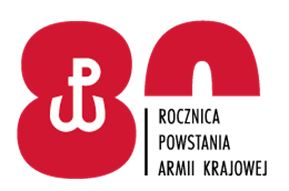 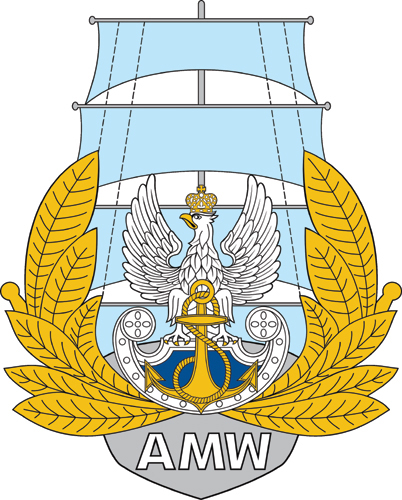 Akademia Marynarki Wojennej  im. Bohaterów Westerplatteul. inż. Śmidowicza 6981-127 GDYNIA  www.amw.gdynia.plZAPRASZA DO ZŁOŻENIA OFERTY W POSTĘPOWANIUDostawa elementów stanowiska technik magazynowania energii elektrycznej i awaryjnych źródeł zasilania.
TRYB UDZIELENIA ZAMÓWIENIA: przetarg nieograniczonyPodstawa prawna: Ustawa z dnia 11.09.2019 r. - Prawo zamówień publicznych(Dz. U. z 2021 r. poz. 1129 z późn. zm.)                                                                                                      ZATWIERDZAM                                                                                                      Rektor-komendant                                                                                           wz. kmdr Paweł PODGÓRNYdnia  …… …………….. 2022 r.Opracowała: Sekcja Zamówień PublicznychROZDZIAŁ 1Nazwa oraz adres Zamawiającego, numer telefonu, adres poczty elektronicznej oraz strony internetowej prowadzonego postępowaniaNazwa oraz adres Zamawiającego, numer telefonu, adres poczty elektronicznej oraz strony internetowej prowadzonego postępowaniaNazwa:Nazwa:Akademia Marynarki Wojennej Adres:Adres:ul. inż. Śmidowicza 6981 – 127 GDYNIANumer telefonu:Numer telefonu:261262537Godziny urzędowania:Godziny urzędowania:od godz. 7.30 do godz. 15.30NIP:NIP:586-010-46-93REGON:REGON:190064136Adres poczty elektronicznej:Adres poczty elektronicznej:przetargi@amw.gdynia.pl Adres strony internetowej:Adres strony internetowej prowadzonego postępowaniaAdres strony internetowej:Adres strony internetowej prowadzonego postępowaniawww.amw.gdynia.plplatforma zakupowahttps://platformazakupowa.pl/Wykonawca zamierzający wziąć udział w postępowaniu o udzielenie zamówienia publicznego, zobowiązany jest posiadać konto na platformie zakupowej.Zarejestrowanie i utrzymanie konta na platformie zakupowej oraz korzystanie z platformy jest bezpłatne. platforma zakupowahttps://platformazakupowa.pl/Wykonawca zamierzający wziąć udział w postępowaniu o udzielenie zamówienia publicznego, zobowiązany jest posiadać konto na platformie zakupowej.Zarejestrowanie i utrzymanie konta na platformie zakupowej oraz korzystanie z platformy jest bezpłatne. platforma zakupowahttps://platformazakupowa.pl/Wykonawca zamierzający wziąć udział w postępowaniu o udzielenie zamówienia publicznego, zobowiązany jest posiadać konto na platformie zakupowej.Zarejestrowanie i utrzymanie konta na platformie zakupowej oraz korzystanie z platformy jest bezpłatne. platforma zakupowahttps://platformazakupowa.pl/ROZDZIAŁ 4Opis przedmiotu zamówieniaROZDZIAŁ 5Informacje o przedmiotowych środkach dowodowychROZDZIAŁ 6Termin wykonania zamówieniaROZDZIAŁ 7Podstawy wykluczenia, o których mowa w art. 108 ust. 1ROZDZIAŁ 8Informacje o warunkach udziału w postępowaniu o udzielenie zamówieniaROZDZIAŁ 9Wykaz podmiotowych środków dowodowychROZDZIAŁ 10Informacja o środkach komunikacji elektronicznej, przy użyciu których Zamawiający będzie komunikował się z Wykonawcami, oraz informacje                  o wymaganiach technicznych i organizacyjnych sporządzania, wysyłania                     i odbierania korespondencji elektronicznejROZDZIAŁ 11Informacja o sposobie komunikowania się Zamawiającego z Wykonawcami w inny sposób niż przy użyciu środków komunikacji elektronicznej 
w przypadku zaistnienia jednej z sytuacji określonych w art. 65 ust. 1, art. 66 i art. 69ROZDZIAŁ 12Wskazanie osób uprawnionych do komunikowania się z WykonawcamiSekcja Zamówień PublicznychAnna PARASIŃSKA, Beata ŁASZCZEWSKA-ADAMCZAK, Rafał FUDALA.Sekcja Zamówień PublicznychAnna PARASIŃSKA, Beata ŁASZCZEWSKA-ADAMCZAK, Rafał FUDALA.Sekcja Zamówień PublicznychAnna PARASIŃSKA, Beata ŁASZCZEWSKA-ADAMCZAK, Rafał FUDALA.ROZDZIAŁ 13Termin związania ofertąROZDZIAŁ 14Opis sposobu przygotowania ofertyROZDZIAŁ 15Sposób oraz termin składania ofertROZDZIAŁ 16Termin otwarcia ofertROZDZIAŁ 17Sposób obliczenia cenyROZDZIAŁ 18Opis kryteriów oceny ofert, wraz z podaniem wag tych kryteriów i sposobu ocenyL.p.Nazwa kryteriumWagaSposób punktowania1.Cena 60%60 pkt.2.Dostępność serwisu pogwarancyjnego na terenie Kraju 20%20 pkt.3.Okres gwarancji 20%20 pkt.L.p.Nazwa kryteriumWagaSposób punktowania1.Cena 60%60 pkt.2.Okres gwarancji 40%40 pkt.ROZDZIAŁ 19Informacje o formalnościach, jakie muszą zostać dopełnione po wyborze oferty w celu zawarcia umowy w sprawie zamówienia publicznegoROZDZIAŁ 20Projektowane postanowienia umowy w sprawie zamówienia publicznego, które zostaną wprowadzone do treści tej umowyROZDZIAŁ 21Pouczenie o środkach ochrony prawnej przysługujących WykonawcyROZDZIAŁ 22Podstawy wykluczenia, o których mowa w art. 109 ust. 1, jeżeli Zamawiający je przewidujeROZDZIAŁ 23Opis części zamówienia, jeżeli Zamawiający dopuszcza składanie ofert częściowychROZDZIAŁ 24Liczba części zamówienia, na którą Wykonawca może złożyć ofertę, lub maksymalna liczbę części, na które zamówienie może zostać udzielone temu samemu Wykonawcy, oraz kryteria lub zasady, mające zastosowanie do ustalenia, które części zamówienia zostaną udzielone jednemu Wykonawcy, w przypadku wyboru jego oferty w większej niż maksymalna liczbie częściROZDZIAŁ 25Wymagania dotyczące wadium, w tym jego kwotę, jeżeli Zamawiający przewiduje obowiązek wniesienia wadiumROZDZIAŁ 26Informacje dotyczące zabezpieczenia należytego wykonania umowy, jeżeli Zamawiający je przewidujeROZDZIAŁ 27Informacje dotyczące ofert wariantowych, w tym informacje o sposobie przedstawiania ofert wariantowych oraz minimalne warunki, jakim muszą odpowiadać oferty wariantowe, jeżeli Zamawiający wymaga lub dopuszcza ich składanieROZDZIAŁ 28Liczba Wykonawców, z którymi zamawiający zawrze umowę ramową, jeżeli zamawiający przewiduje zawarcie umowy ramowej.ROZDZIAŁ 29Informacja o przewidywanych zamówieniach, o których mowa w art. 214 ust. 1 pkt 7 i 8, jeżeli zamawiający przewiduje udzielenie takich zamówieńROZDZIAŁ 30Informacje dotyczące przeprowadzenia przez Wykonawcę wizji lokalnej lub sprawdzenia przez niego dokumentów niezbędnych do realizacji zamówienia, o których mowa w art. 131 ust. 2 ustawy Prawo zamówień publicznych, jeżeli Zamawiający przewiduje możliwość albo wymaga złożenia oferty po odbyciu wizji lokalnej lub sprawdzeniu tych dokumentówROZDZIAŁ 31Informacje dotyczące walut obcych, w jakich mogą być prowadzone rozliczenia między Zamawiającym a wykonawcą, jeżeli Zamawiający przewiduje rozliczenia w walutach obcychROZDZIAŁ 32Informacje o uprzedniej ocenie ofert, zgodnie z art. 139, jeżeli zamawiający przewiduje odwróconą kolejność oceny.ROZDZIAŁ 33Informacja o przewidywanym wyborze najkorzystniejszej oferty 
z zastosowaniem aukcji elektronicznej wraz z informacjami, o których mowa w art. 230 ustawy Prawo zamówień publicznych, jeżeli Zamawiający przewiduje aukcję elektronicznąROZDZIAŁ 34Informacje dotyczące zwrotu kosztów udziału w postępowaniu, jeżeli Zamawiający przewiduje ich zwrotROZDZIAŁ 35Wymagania w zakresie zatrudnienia na podstawie stosunku pracy, 
w okolicznościach, o których mowa w art. 95ROZDZIAŁ 36Wymagania w zakresie zatrudnienia osób, o których mowa w art. 96 ust. 2 pkt 2, jeżeli Zamawiający przewiduje takie wymaganiaROZDZIAŁ 37Informacje o zastrzeżeniu możliwości ubiegania się o udzielenie zamówienia wyłącznie przez wykonawców, o których mowa w art. 94, jeżeli Zamawiający przewiduje takie wymaganiaROZDZIAŁ 38Informację o obowiązku osobistego wykonania przez Wykonawcę kluczowych zadań, jeżeli Zamawiający dokonuje takiego zastrzeżenia zgodnie z art. 60 i art. 121 ustawy Prawo zamówień publicznychROZDZIAŁ 39Wymóg lub możliwość złożenia ofert w postaci katalogów elektronicznych lub dołączenia katalogów elektronicznych do oferty, w sytuacji określonej w art. 93ustawy Prawo zamówień publicznychROZDZIAŁ 40Klauzula informacyjna z art. 13 RODO do zastosowania przez Zamawiających  w celu związanym z postępowaniem o udzielenie zamówienia publicznegoROZDZIAŁ 41Regulacje „sankcyjne” ustaw i rozporządzeń dla wykonawcy / wykonawcy wspólnie ubiegającego się o udzielenie zamówienia publicznego, składanych na podstawie art. 125 ust. 1 oraz podmiotu udostępniającego zasoby, składanych na podstawie art. 125 ust. 5 ustawy z dnia 11 września 2021 rROZDZIAŁ 42ZałącznikiParametr wymaganyParametr oferowanyNazwa producenta(symbol, oznaczenie, dane identyfikacyjne)Dane techniczne:Zasilanie: 3x400 V;Napięcie wyjściowe: 12-48 V;Prąd wyjściowy: 50 A;Sprawność: min. 95%;Współczynnik mocy: min. 0,95;THDu: 3%;Technologia: IGBT / SiC;Serwis gwarancyjny i pogwarancyjny;Wyposażenie:Kompletna dokumentacja urządzenia (w tym instrukcja obsługi w języku polskim);Komplet przewodów zasilających;Komplet narzędzi niezbędnych do obsługi urządzeniaZestaw części zamiennych (moduły półprzewodnikowe, zamienne PCB, wkładki bezpiecznikowe o charakterystyce i prądzie znamionowym zgodnymi z elementami fabrycznie zainstalowanymi);Organizer na akcesoria z pokrywą (wykonany z twardego materiału, zamykany na kłódkę, zabezpieczający zawartość przed uszkodzeniem).Parametr wymaganyParametr oferowanyNazwa producenta(symbol, oznaczenie, dane identyfikacyjne)Dane techniczne:Zasilanie: 3x400 V/1x230V;Ładowanie powszechnie dostępnych akumulatorów, w tym Li-XX, Pb;Napięcie wyjściowe: 12 V;Prąd wyjściowy regulowany: 5-55 A;Interfejs komunikacyjny (eksport danych - USB lub inny).Parametr wymaganyParametr oferowanyNazwa producenta(symbol, oznaczenie, dane identyfikacyjne)Dane techniczne:Napięcie znamionowe: 12 V;Pojemność: nie mniej niż 10 Ah (128Wh), nie więcej iż 15Ah;Prąd rozruchu:  nie mniej niż 100A;Dotykowy wyświetlacz LCD  z inteligentnym układem E-chip który pozwala monitorować stan naładowania i dni pracy akumulatora w czasie rzeczywistym;Klasa szczelności IP: nie mniej niż IP66;Parametr wymaganyParametr oferowanyNazwa producenta(symbol, oznaczenie, dane identyfikacyjne)Dane techniczne:Napięcie znamionowe: 12,8 V;Technologia LiFePO4;Pojemność:  nie mniej niż 100 Ah, nie więcej iż 120Ah;Temperatura pracy -20 do +55°C;Dedykowany układ BMS;Wbudowany wskaźnik napięcia i poziomu naładowania;Szczytowy prąd rozładowania nie mniej niż 140APrąd rozładowania ciągły nie mniej niż 100A;Standardowy prąd ładowania 50A;Rezystancja wewnętrzna <=220mꭥ;Waga – nie więcej niż 12kg;Terminal – śruba M8;Rok produkcji akumulatora:  2022r;Szerokość – 170-175mm;Klasa szczelności IP: nie mniej niż IP54Parametr wymaganyParametr oferowanyNazwa producenta(symbol, oznaczenie, dane identyfikacyjne)Dane techniczne:Napięcie znamionowe: 12 V;Pojemność: nie mniej niż 10 Ah, nie więcej niż 15Ah;Możliwość pracy w dowolnej pozycji;Rok produkcji akumulatora:  2022r;Parametr wymaganyParametr oferowanyNazwa producenta(symbol, oznaczenie, dane identyfikacyjne)Dane techniczne:Napięcie znamionowe: 12 V;Pojemność:  nie mniej niż 10 Ah, nie więcej niż 15Ah;Prąd rozruchowy nie mniejszy niż 150A;Wyposażony w korki umożliwiające kontrole gęstości elektrolitu;Rok produkcji akumulatora:  2022r;Parametr wymaganyParametr oferowanyNazwa producenta(symbol, oznaczenie, dane identyfikacyjne)Dane techniczne:Napięcie znamionowe: 12 V;Pojemność:  nie mniej niż 10 Ah, nie więcej niż 15Ah;Zintegrowany wskaźnik napięcia i stanu naładowania akumulatora;Prąd rozruchu nie mniej niż 130A;Rok produkcji akumulatora:  2022r;Parametr wymaganyParametr oferowanyNazwa producenta(symbol, oznaczenie, dane identyfikacyjne)Dane techniczne:Zintegrowany blok na napięcie znamionowe: 16 V;Pojemność:  500 F;Wyposażony w dedykowane układy balansujące;Prąd rozładowania ciągły 120-150A;Prąd rozładowania impulsowy 2-2,5kA;Klasa szczelności IP: nie mniej niż IP65;Rezystancja wewnętrzna: nie większa niż 2,5mꭥParametr wymaganyParametr oferowanyNazwa producenta(symbol, oznaczenie, dane identyfikacyjne)Dane techniczne:Część do zgrzewania punktowegoNapięcie zasilania: AC 220 V / 50 Hz;Moc: 2-2,5 kW;Natężenie prądu: 50~750A;Regulowany czas impulsów: 10-80 ms;Grubość materiału: 0.03-0.3mm dla głowicy oraz 0.03-0.2mm dla pióra;mobilne pióro do zgrzewania;pedał do zdalnego uruchamiania;komplet grotów do zgrzewarki;niklowane blaszki 100szt;elektryczna szlifierka do grotów (elektrod);Szybkie zmiany natężenia prądu za pomocą pokrętła.Oświetlenie  LED obszaru roboczego;Organizer na akcesoria z pokrywą (wykonany z twardego materiału, zamykany na kłódkę, zabezpieczający zawartość przed uszkodzeniem).Część lutowniczaTemperatura: 150 ° C ~ 450 ° CMoc: 50 W.Napięcie wyjściowe: 20 V DCParametr wymaganyParametr oferowanyNazwa producenta(symbol, oznaczenie, dane identyfikacyjne)Dane techniczne:Szerokość: 8 mmGrubość: 0,12 mmDługość: 10 mmMateriał: powłoka niklowanaParametr wymaganyParametr oferowanyNazwa producenta(symbol, oznaczenie, dane identyfikacyjne)Dane techniczne:Akumulator (ogniwo) li-ionOznaczenie 18650;Napięcie nominalne: 3,7 V;Pojemność 3000 mAh;Prąd ładowania:Standardowy: 1,5 A;Maksymalny: 4 A;Maksymalny prąd rozładowania: 15 A;Średnica: 18,3 mm;Wysokość: nie więcej niż 65 mm;Masa: nie więcej niż 46 g;Data produkcji 2022r.Parametr wymaganyParametr oferowanyNazwa producenta(symbol, oznaczenie, dane identyfikacyjne)Dane techniczne:Moc: 10 kVA / 10 kW;Napięcie wyjściowe: 400 V / 230 V;Napięcie baterii: 12 V;Pojemność baterii: 180 Ah;Sprawność: min. 92%;Współczynnik mocy: min. 0,95;THDu: 1,5%;Prąd ładowania 10 A;Interfejs komunikacyjny;Serwis gwarancyjny i pogwarancyjny.Wyposażenie:Kompletna dokumentacja urządzenia (w tym instrukcja obsługi w języku polskim);Komplet przewodów zasilających;Komplet narzędzi niezbędnych do obsługi urządzenia;Zestaw części zamiennych (zamienne PCB, wkładki bezpiecznikowe o charakterystyce i prądzie znamionowym zgodnymi z elementami fabrycznie zainstalowanymi);Organizer na akcesoria z pokrywą (wykonany z twardego materiału, zamykany na kłódkę, zabezpieczający zawartość przed uszkodzeniem).Parametr wymaganyParametr oferowanyNazwa producenta(symbol, oznaczenie, dane identyfikacyjne)Dane techniczne:Napięcie 400 V / 230 V; Prąd: 10 A 3-faz / 30 A 1-faz;Moc: 8 kW / 8 kvar;Zakres regulacji: maks. 5% / krok;Serwis gwarancyjny i pogwarancyjny.Wyposażenie:Kompletna dokumentacja urządzenia (w tym instrukcja obsługi w języku polskim)Komplet przewodów zasilającychKomplet narzędzi niezbędnych do obsługi urządzeniaZestaw części zamiennych (zamienne PCB, elementy RLC);Organizer na akcesoria z pokrywą (wykonany z twardego materiału, zamykany na kłódkę, zabezpieczający zawartość przed uszkodzeniem).Parametr wymaganyParametr oferowanyNazwa producenta(symbol, oznaczenie, dane identyfikacyjne)Dane techniczne:Zasilanie: 230 V ACZaprogramowane programy ładowania typowych akumulatorow:  LiPo, LiIon, LiFePO, LiHV, NiMH, NiCd, Ołowiowych;Maksymalna moc ładowania: nie mniej niż 700W;Maksymalny prąd ładowania: nie mniej niż 30A;Możliwość rozładowywania ogniw, prąd rozładowywania nie mniej niż 5A;Wtyczka balancera XH;Możliwość eksportu danych z procesów ładowania i rozładowania;Napięcia wyjściowe: 2-24 VWyświetlacz;Funkcje: Ładowanie, rozładowanie, cykliczne ładowanie/rozładowywanie (Ni-XX), balansowanie (Li-XX), wskaźnik napięcia akumulatora: (Li-XX);Wyposażenie: 2x uniwersalne kable do ładowania, 2 x kabel do ładowania XT60, 2x uniwersalna płytka balansera 8S, Zaciski krokodylkowe.Organizer na akcesoria z pokrywą (wykonany z twardego materiału, zamykany na kłódkę, zabezpieczający zawartość przed uszkodzeniem). Parametr wymaganyParametr oferowanyNazwa producenta(symbol, oznaczenie, dane identyfikacyjne)Dane techniczne:Zakres pojemności akumulatora: do 1200 AhWyświetlacz;Przystawka cęgowa do pomiaru prądu DC 0,6 - 600 A;Napięcie robocze akumulatora do 60 VPrąd DC: nie mniej niż 600 AOprogramowanie w komplecie pozwalające na zapisanie danych i przechowywanie ich w PC;Organizer na akcesoria z pokrywą (wykonany z twardego materiału, zamykany na kłódkę, zabezpieczający zawartość przed uszkodzeniem).Parametr wymaganyParametr oferowanyNazwa producenta(symbol, oznaczenie, dane identyfikacyjne)Dane techniczne:Zakres pojemności akumulatora: 32-260 AhNapięcie robocze akumulatora : 12VPrąd DC: 200 - 600 A;wyświetlacz;Test napięcia akumulatora bez obciążenia i pod obciążeniem;Test napięcia prądnicy lub alternatora;Pomiar zdolności obciążeniowej akumulatora ( prąd rozruchu określony przez producenta );Organizer na akcesoria z pokrywą (wykonany z twardego materiału, zamykany na kłódkę, zabezpieczający zawartość przed uszkodzeniem). Parametr wymaganyParametr oferowanyNazwa producenta(symbol, oznaczenie, dane identyfikacyjne)Wyposażenie:Praska nożna;Możliwość zarabiania końcówek wielkoprądowych (do przekroju 240 mm2);Komplet wymiennych matryc (kamieni) w tym matryce do przewodów Cu;Organizer na akcesoria z pokrywą (wykonany z twardego materiału, zamykany na kłódkę, zabezpieczający zawartość przed uszkodzeniem). Parametr wymaganyParametr oferowanyNazwa producenta(symbol, oznaczenie, dane identyfikacyjne)Dane techniczne:Zakres napięciowy: 0 – 760 V, dokładność nie gorsza niż 0,2%;Zakres prądowy: min. 0 – 1 kA, dokładność nie gorsza niż 1,5%;Zakres częstotliwości: 40 – 70 Hz, dokładność nie gorsza niż 0,1%;Zakres harmonicznych i interharmonicznych 1 – 50, DC (napięcie i prąd);Pomiar THDu, THDi, dokładność nie gorsza niż 0,5%;Wskaźnik migotania światła;Wskaźnik asymetrii napięcia;Analiza stanów przejściowych;Wewnętrzna pamięć flash;Interfejs komunikacyjny (USB, Bluetooth, WiFi);Tryb online;Oprogramowanie dedykowane;Zestaw 4 cęg prądowych (1000 A, długość min. 30 cm);Zestaw 4 zacisków krokodylkowych;Zestaw przewodów do pomiaru napięcia;Organizer na akcesoria z pokrywą (wykonany z twardego materiału, zamykany na kłódkę, zabezpieczający zawartość przed uszkodzeniem).Parametr wymaganyParametr oferowanyNazwa producenta(symbol, oznaczenie, dane identyfikacyjne)Dane techniczne:Zakres napięciowy AC i DC: 0 – 750 V, dokładność nie gorsza niż 0,03% DC; 0,4% AC (True RMS)Zakres prądowy AC i DC: min. 20 A, dokładność nie gorsza niż 0,05% DC; 0,6% AC (True RMS)Zakres pomiaru częstotliwości: do 10 MHz, dokładność nie gorsza niż 0,01%Zakres pomiaru pojemności: 1 nF do 100 mF, dokładność nie gorsza niż 1%Zakres pomiaru rezystancji: 50 Ω do 500 MΩ, dokładność nie gorsza niż 0,05%True RMSFunkcja rejestracji mierzonych parametrów (pamięć do 15 000 odczytów)Funkcja wskazania wartości minimalnej, maksymalnej, średniejFunkcja pomiaru współczynnika wypełnieniaFunkcja pomiaru szerokości impulsuFunkcja Auto/Touch HoldInterfejs komunikacyjny Łączność bezprzewodowaZakres dostawy:MultimetrDedykowany zestaw zacisków krokodylkowychDedykowany zestaw silikonowych przewodów pomiarowychDedykowany zestaw wtyków pomiarowychDedykowana sonda termoparowaDedykowany futerałDedykowany zestaw z wieszakiem magnetycznymDedykowane oprogramowanieParametr wymaganyParametr oferowanyNazwa producenta(symbol, oznaczenie, dane identyfikacyjne)Dane techniczne:Zakres napięciowy AC i DC: nie gorszy niż 200 mV – 750 V, dokładność nie gorsza niż 0,03% DC; 0,4% AC (True RMS)Zakres prądowy AC i DC: nie gorszy niż 20 mA – 10 A, dokładność nie gorsza niż 0,05% DC; 0,6% AC (True RMS)Zakres pomiaru częstotliwości: do 10 MHz, dokładność nie gorsza niż 0,01%Dokładność podstawowa: nie gorsza niż ±0,015%Opór wewnętrzny AC i DC: nie mniej niż 100 MΩTrue RMSFunkcja rejestracji mierzonych parametrówWyświetlacz cyfrowyInterfejs komunikacyjny RS232, USB, LANDedykowane oprogramowanieMultimetr stołowyWaga: nie więcej niż 3,1 kgZakres dostawy:Multimetr stołowyDedykowana przystawka cęgowa: pomiar prądu AC do 400 A, dokładność podstawowa ±2,5%, rozwartość kleszczy nie mniej niż 30 mmParametr wymaganyParametr oferowanyNazwa producenta(symbol, oznaczenie, dane identyfikacyjne)Dane techniczne:Pomiar prądu AC i DC: do 400 A, dokładność nie gorsza niż ±2,5% w.m.Pomiar napięcia AC i DC: do 600 V, dokładność nie gorsza niż ±1,5% w.m.Pomiar rezystancji: do 40 MΩ, dokładność nie gorsza niż ±3,5% w.m.True RMSPomiar pojemności: do 100 µF, dokładność nie gorsza niż ±4% w.m.Pomiar częstotliwości: zakres 10 Hz do 10 kHz, dokładność nie gorsza niż ±1,5% w.m.Pomiar temperatury: zakres -20oC do +790oC / zakres -4oF do +1400oF, dokładność nie gorsza niż ±3% w.m.  Parametr wymaganyParametr oferowanyNazwa producenta(symbol, oznaczenie, dane identyfikacyjne)Przyrząd umożliwia rozpoznawanie oraz lokalizowanie najczęściej występujących usterek mechanicznych (łożyska, niewspółosiowość, asymetria, luzy)Maszyny podlegające analizie: Silniki, wentylatory, napędy pasowe oraz łańcuchowe, skrzynie biegów, łączenia, pompy odśrodkowe, pompy tłokowe, pompy skrzydełkowe, pompy śmigłowe, pompy śrubowe, obrotowe pompy gwintowane/płatowe/zębate, sprężarki tłokowe, sprężarki odśrodkowe, sprężarki śrubowe, maszyny o sprzężeniu zamkniętym, wrzecionaDane techniczne testera wibracji:Szerokość pasma użytkowego: 5 Hz do 20 kHzCzęstotliwość próbkowania co najmniej: od 2,6 kHz do 51 kHzPamięć wewnętrzna: co najmniej 2 GBMożliwość zastosowania pamięci dodatkowej (karta SD)Zakres prędkości obrotowej badanej maszyny co najmniej 200 – 12000 obr/minUzyskiwane informacje diagnostyczne: Czteropoziomowa skala powagi usterekSzczegółowe dane naprawczeWartości szczytoweAnaliza widmowaPrzetwornik A/C 4 kanały, 24 bityZakres dynamiczny 128 dBStosunek sygnału do szumu co najmniej 100 dBRozdzielczość FFT 800Wymiary nie więcej niż 190 x 70 x 280 mmMasa nie więcej niż 2 kgWyświetlacz LCD: przekątna 5,7 cala, rozdzielczość 320x240Interfejsy komunikacyjne: USB, Mini DIN 6 pin, BNC, M12 4 pinBateria Li-ion 14,8V; 2,55AhCzas pracy na baterii co najmniej 7 godzinDane tachometru laserowego:Zasilanie: z testera wibracjiDetekcja: dioda laserowa, klasa 2Zakres: min. 6 do 99 999 obr/minDokładność: ±0,01% i ±1 cyfra w zakresie od 6 do 5999,9 obr/min; ±0,05% i ± 1 cyfra w zakresie od 5999,9 do 99 999 obr/minCzas odpowiedzi: maks. 1 sekunda (powyżej 60 obr/min)Dane czujnika wibracji:Typ czujnika: akcelerometr trójosiowyCzułość: 100 mV/g (±5%)Nieliniowość amplitudowa 1%Pasmo częstotliwościowe: oś z 2-7000 Hz ± 3 dB; osie x,y 2-5000 Hz ± 3 dBZakres wibracji 500gParametr wymaganyParametr oferowanyNazwa producenta(symbol, oznaczenie, dane identyfikacyjne)Dane techniczne:Typ ekranu: LEDPrzekątna ekranu: min. 15,6” Rozdzielczość ekranu: min. FHDProcesor: min. 8 rdzeni 3 GHzKarta graficzna: min. 12 GB GDDR6Pamięć RAM: min. 16 GB 3200 MHzDysk twardy: min. 1 TB  SSDOS: Windows 11Pakiet oprogramowania antywirusowego  (antywirus, antyspyware, ochrona przed ransomware, blokada programów typu exploit, ochrona kamery internetowej, licencja co najmniej 3 lata)Pakiet oprogramowania biurowego w wersji professional (nie starszy niż 2021, licencja bezterminowa)Parametr wymaganyParametr oferowanyNazwa producenta(symbol, oznaczenie, dane identyfikacyjne)Dane techniczne:Procesor: min. 6 rdzeni 2 GHzPamięć RAM: min. 4 GB DDR3Pamięć wbudowana: min. 64 GBTyp ekranu: pojemnościowy IPSPrzekątna ekranu: min. 10.1”Rozdzielczość: min. FHDOS: nie starszy niż Android 11Pakiet oprogramowania antywirusowego  (antywirus, antyspyware, ochrona przed ransomware, blokada programów typu exploit, ochrona kamery internetowej, licencja co najmniej 3 lata)Parametr wymaganyParametr oferowanyNazwa producenta(symbol, oznaczenie, dane identyfikacyjne)Dane techniczne:Moc wyjściowa AC 500 VAMoc wyjściowa DC 500 WZakres napięcia wyjściowego AC min. 0 – 300 V (dokładność min. 0,5%)Regulacja częstotliwości napięcia wyjściowego AC (w zakresie min. 45 Hz – 500 Hz, dokładność min. 0,02%)Regulacja kąta fazowego napięcia wyjściowego AC (w zakresie min. 0 – 240 deg)Zakres napięcia wyjściowego DC min. 0 - ± 250 V (dokładność min. 0,5%) Zasilanie: 230 V 50 HzInterfejs komunikacyjny min. RS-232, USBWyświetlacz min. 4,3”Masa max. 12 kgGłębokość obudowy max. 350 mmKompletna dokumentacja urządzeniaPrzewody zasilająceParametr wymaganyParametr oferowanyNazwa producenta(symbol, oznaczenie, dane identyfikacyjne)Dane techniczne:Moc wyjściowa 3000 VAZakres napięcia wyjściowego min. 0 – 300 V (dokładność min. 0,5%)Regulacja częstotliwości napięcia wyjściowego (w zakresie min. 45 Hz – 500 Hz, dokładność min. 0.1 Hz)Regulacja kąta fazowego napięcia wyjściowego (w zakresie min. 0 – 240 deg, dokładność min. 1 deg)Zasilanie 230 V 50 HzInterfejs komunikacyjny RS-232, USBWyświetlacz min. 4,3”Kompletna dokumentacja urządzeniaPrzewody zasilająceParametr wymaganyParametr oferowanyNazwa producenta(symbol, oznaczenie, dane identyfikacyjne)Dane techniczne:Moc znamionowa: 15 kVA (3x5000 VA)Napięcie znamionowe pierwotne: 400/230 V ACNapięcie znamionowe wtórne: 0-450/260 V ACPrąd maksymalny: 3x20 ACzęstotliwość: 50 – 60 HzObudowa zamkniętaWymiary: maksymalnie: szerokość 390 mm, głębokość 355 mm, wysokość 605 mmWaga: nie więcej niż 100 kgParametr wymaganyParametr oferowanyNazwa producenta(symbol, oznaczenie, dane identyfikacyjne)Dane techniczne:Wydajność wiercenia maks.	20 mmUchwyt wiertarski	1 - 16 / B 16 mmStożek uchwytu wrzeciona	MK 2Prędkość obrotowa wrzeciona min. 220 obr./min.Prędkość obrotowa wrzeciona max. 2840 obr./min.Zmiana obrotów - ilość biegów	16Sposób przenoszenia napędu	paskiWychylanie stołu wiertarskiego	-45° - 45°Odstęp wrzeciono / kolumna maks.	180 mmOdstęp wrzeciono / stół maks.	415 mmOdstęp wrzeciono / płyta dolna maks.	605 mmSkok pinoli	80 mmŚrednica kolumny	72 mmWielkość stołu - szerokość	290 mmWielkość stołu - głębokość	290 mmPowierzchnia robocza płyty dolnej	205 x 205 mmRowki T-owe (ilość, rozmiar, rozstaw)	16 mmMoc silnika	0,8 kWMoc silnika S1 100%	0,55 kWNapięcie	400 VWymiary – szerokość nie więcej niż 380 mmWymiary – głębokość szerokość nie więcej niż 620 mmWymiary – wysokość szerokość nie więcej niż 1000 mmWaga nie więcej niż 60 kgParametr wymaganyParametr oferowanyNazwa producenta(symbol, oznaczenie, dane identyfikacyjne)Dane techniczne:Szczęki pryzmoweSzerokość szczęk nie mniej niż 120 mmRozwarcie co najmniej 110 mmWaga do 6 kgParametr wymaganyParametr oferowanyNazwa producenta(symbol, oznaczenie, dane identyfikacyjne)Dane techniczne:Szerokość szczęk nie mniej niż 150 mmMaksymalny rozstaw szczęk nie mniej niż 125 mmMaksymalna siła mocowania 3400 daNParametr wymaganyParametr oferowanyNazwa producenta(symbol, oznaczenie, dane identyfikacyjne)Dane techniczne:Maksymalne rozwarcie szczęk: 210mmPosuw poprzeczny: nie mniej niż 200mmPosuw wzdłużny: nie mniej niż 200mmSzerokość szczęk: nie mniej niż 205mmWysokość imadła: nie mniej niż 188mmWysokość szczęk: nie mniej niż 53mmMasa: do 40 kgParametr wymaganyParametr oferowanyNazwa producenta(symbol, oznaczenie, dane identyfikacyjne)Dane techniczne:58 elementów, 16 mm, M14Nakrętka teowa  – 6 szt.Nakrętka  – 6 szt.Łącznik gwintowy  – 4 szt.Docisk schodkowy – 6 szt.Blok schodkowy – 12 szt.Trzpień gwintowy – 24 szt. Dedykowane opakowanie w postaci organizeraParametr wymaganyParametr oferowanyNazwa producenta(symbol, oznaczenie, dane identyfikacyjne)Dane techniczne:56 elementów, 16 mm, M14Materiał HSS M2Gwintownik M3 – 1 kpl.Gwintownik M4 – 1 kpl.Gwintownik M4 – 1 kpl.Gwintownik M4 – 1 kpl.Gwintownik M5 – 1 kpl.Gwintownik M6 – 1 kpl.Gwintownik M8 – 1 kpl.Gwintownik M10 – 1 kpl.Gwintownik M12 – 1 kpl.Gwintownik M14 – 1 kpl.Gwintownik M16 – 1 kpl.Gwintownik M18 – 1 kpl.Gwintownik M20 – 1 kpl.Narzynka M3 – 1 szt.Narzynka M4 – 1 szt.Narzynka M4 – 1 szt.Narzynka M4 – 1 szt.Narzynka M5 – 1 szt.Narzynka M6 – 1 szt.Narzynka M8 – 1 szt.Narzynka M10 – 1 szt.Narzynka M12 – 1 szt.Narzynka M14 – 1 szt.Narzynka M16 – 1 szt.Narzynka M18 – 1 szt.Narzynka M20 – 1 szt.Dedykowane opakowanie w postaci organizeraParametr wymaganyParametr oferowanyNazwa producenta(symbol, oznaczenie, dane identyfikacyjne)Cechy i wyposażenie zestawu Combo 18V:7 elektronarzędzi,2 akumulatory,Kompatybilna ładowarka,Całość dostarczona w torbie narzędziowej,Elektronarzędzia wyposażone w silniki bezszczotkoweWykaz elementów zestawu:Wiertarko-wkrętarka Szlifierka kątowa Pilarka tarczowa Wyrzynarka Strug do drewna Wkrętarka udarowa Narzędzie wielofunkcyjne Ładowarka 2 akumulatory BL1850B (18V/5,0Ah)Torba transportowaWiertarko-wkrętarka:Napięcie zasilania: 18VTyp akumulatorów: Li-IonObsługiwane akumulatory: 1,5/2,0/3,0/4,0/5,0/6,0AhNie współpracuje z akumulatorami: BL1811G, BL1813G, BL1815G (bez elektroniki) oraz akumulatorem BL1815 (18V/1,3Ah)Prędkość obr. na biegu jałowym bieg 1: 0-550/minPrędkość obr. na biegu jałowym bieg 2: 0-2100/minMaks. średnica wiercenia w stali: 13mmMaks. średnica wiercenia w drewnie wiertłem: 50mmMaks. średnica wiercenia w drewnie sednikiem: 76mmMaks. średnica wiercenia w drewnie otwornicą: 152mmMaks. moment obr. miękki/twardy: 65/130NmZakres mocowania: 1,5-13mmDługość całkowita: nie więcej niż 178mmMasa: do 2,6kgSzlifierka kątowa:Napięcie akumulatora: 18VPojemność akumulatora: 5,0AhTyp akumulatora: litowo-jonowyPrędkość obrotowa na biegu jałowym: 8500/minŚrednica tarczy: 125mmŚrednica otworu tarczy: 22,23mmDługość całkowita narzędzia: nie więcej niż 362mmMasa: do 4 kgPilarka tarczowa:Napięcie akumulatora: 18VPojemność akumulatora: 5,0AhTyp akumulatora: litowo-jonowyPrędkość obrotowa na biegu jałowym: 5000/minŚrednica tarczy: 165mmŚrednica otworu tarczy: 20mmMaksymalna głębokość cięcia przy 45°: 41mmMaksymalna głębokość cięcia przy 50°: 37mmMaksymalna głębokość cięcia przy 90°: 57mmDługość całkowita narzędzia: nie więcej niż 270mmMasa: do 3,5kgWyrzynarka:Zasilanie: akumulatoroweNapięcie akumulatora: 18VTyp akumulatora: litowo-jonowePojemność akumulatora: 5,0AhLiczba skoków roboczych: 800-3500 skoków/minSkok brzeszczotu: 26mmMaksymalna głębokość cięcia w derwnie: 135mmMaksymalna głębokość cięcia w aluminium: 20mmMaksymalna głębokość cięcia w stali: 10mmMasa: do 3 kgStrug do drewna:Zasilanie: akumulatoroweNapięcie akumulatora: 18VTyp akumulatora: litowo-jonowyPrędkość obrotowa na biegu jałowym: 12000 obr./minSzerokość strugania: 82mmGłębokość wręgu: 25mmGłębokość strugania: 3mmDługość całkowita narzędzia: nie więcej niż 366mmMasa: do 4 kgWkrętarka udarowa:Napięcie akumulatora: 18VPojemność akumulatora: 3,0AhTyp akumulatora: Li-IonPrędkość obrotowa: 0-3400/minCzęstotliwość udaru: 0-3600/minMax. moment obrotowy: 170NmŚruby standardowe: M5-M16Śruby maszynowe: M4-M8Śruby o wysokiej wytrzymałości na rozciąganie: M5-M14Gwint zwykły: 22-125mmUchwyt narzędziowy: 1/4" sześciokątDługość całkowita: nie więcej niż 126mmMasa: do 1,5kgNarzędzie wielofunkcyjne:Napięcie zasilania: 18VTyp akumulatorów: Li-IonObsługiwane akumulatory: 1,5/2,0/3,0/4,0/5,0/6,0AhNie współpracuje z akumulatorami: BL1811G, BL1813G, BL1815G (bez elektroniki) oraz akumulatorem BL1815 (18V/1,3Ah)Prędkość oscylacyjna: 10000-20000/minKąt zakresu oscylacji (lewy/prawy): 1,8° (kąt całk. 3,6°)Długość całkowita: nie więcej niż 322mmMasa: do 2kgParametr wymaganyParametr oferowanyNazwa producenta(symbol, oznaczenie, dane identyfikacyjne)Cechy zestawu:Narzędzia testowane pojedynczo pod napięciem 10000V AC i dopuszczone do pracy pod napięciem 1000V ACKonstrukcja skrzynki umożliwiająca łatwy i szybki dostęp do narzędziAmortyzatory gazowe podtrzymujące pokrywę skrzyni utrzymujące ją w różnych pozycjach i chroniące przed automatycznym zatrzaśnięciemSkrzynia wykonana z mocnego tworzywa polipropylenowegoNarzędzia w skrzyni na kołach - mobilny warsztat, Wyposażenie podstawowe:Skrzynka narzędziowa na kołachWkrętak dynamometryczny zestaw TorqueVario-S electric Wkrętak z magazynkiem bitów LiftUp electric Rękojeść Softfinish electric slimVario Bit slimBit electric Wkrętaki płaskie Wkrętaki Philips Wkrętaki Pozidriv Wkrętaki Pozidriv PlusMinus Wkrętaki TORX Tamper Resistant Wkrętaki sześciokątne Wkrętak precyzyjny Philips Wkrętak precyzyjny płaski Klucz do szaf sterowniczych kształt trzpienia Wkrętaki płaskie Zestaw bitów XLSelector Zestaw kluczy trzpieniowych Szczypce boczne BiCut Szczypce boczne Szczypce do przewodów Szczypce boczne do mechaniki precyzyjnej Szczypce uniwersalne Szczypce półokrągłe Szczypce nastawne Szczypce instalacyjne Narzędzie do usuwania płaszcza Narzędzie wielofunkcyjne do obrabiania kabli Zaciskarka automatyczna Zaciskarka Nożyce do elektryków Próbnik napięcia 230-1000V Próbnik napięcia 110-250V Latarka z laserem oraz światłami LED i UV Poziomica dla elektryków (42074)Przymiar składany dla elektryków Zestaw: wybijak otworów z kołkami Młotek dla elektryków Dane techniczne:Ilość elementów w zestawie: 115Masa: 19kgWkrętak dynamometryczny zestaw TorqueVario®-S electric, 0,8-5,0Nm, masa nie więcej niż 554gWkrętak z magazynkiem bitów LiftUp electric, masa 162gRękojeść SoftFinish® electric slimVario, Nasadka sześciokątna: 6, całkowita długość wkrętaka: nie więcej niż 58mmBit PZ2 slimBit electric, długość: nie mniej niż 75mmWkrętak płaski 3,5mm SoftFinish electric slimFix, widoczna długość trzonu: nie mniej niż 100mmWkrętak płaski 5,5mm SoftFinish electric slimFix, widoczna długość trzonu: nie mniej niż 125mmWkrętak płaski 6,5mm SoftFinish electric slimFix, Widoczna długość trzonu: nie mniej niż 150mmWkrętak Philips PH1 SoftFinish electric slimFix, widoczna długość trzonu: nie mniej niż 80mmWkrętak Philips PH2 SoftFinish electric slimFix, widoczna długość trzonu: nie mniej niż 100mmWkrętak Pozidrive Pz1 SoftFinish electric slimFix, widoczna długość trzonu: nie mniej niż 80mmWkrętak Pozidrive Pz2 SoftFinish electric slimFix, widoczna długość trzonu: nie mniej niż 100mmWkrętak Pozidriv PlusMinus SL/PZ1 SoftFinish electric slimFix, widoczna długość trzonu: nie mniej niż 80mmWkrętak Pozidrive Plusminus SL/PZ2 SoftFinish electric slimFix, widoczna długość trzonu: nie mniej niż 100mmWkrętak TORX Tamper Resistant T10H SoftFinish electric slimFix, widoczna długość trzonu: nie mniej niż 100mmWkrętak TORX Tamper Resistant T15H SoftFinish electric slimFix, widoczna długość trzonu: nie mniej niż 100mmWkrętak TORX Tamper Resistant T20H SoftFinish electric slimFix, widoczna długość trzonu: nie mniej niż 100mmWkrętak TORX Tamper Resistant T25H SoftFinish electric slimFix, widoczna długość trzonu: nie mniej niż 125mmWkrętak sześciokątny 5,5mm SoftFinish electric, widoczna długość trzonu: nie mniej niż 125mmWkrętak sześciokątny 7mm SoftFinish electric, widoczna długość trzonu: nie mniej niż 125mmWkrętak sześciokątny 8mm SoftFinish electric, widoczna długość trzonu: nie mniej niż 125mmWkrętak sześciokątny 10mm SoftFinish electric, widoczna długość trzonu: nie mniej niż 125mmWkrętak sześciokątny 13mm SoftFinish electric, widoczna długość trzonu: nie mniej niż 125mmWkrętak precyzyjny Phillips PH0 PicoFinish electric, widoczna długość trzonu: nie mniej niż 60mmWkrętak precyzyjny płaski 2,5mm PicoFinish electric, widoczna długość trzonu: nie mniej niż 60mmKlucz do szaf sterowniczych kształt trzpienia, nasadka czworokątna: 5-8, nasadka trójkątna: 9Wkrętak płaski 3,5mm SoftFinish, widoczna długość trzonu: nie mniej niż 75mmWkrętak płaski 12mm SoftFinish, widoczna długość trzonu: nie mniej niż 200mmZestaw bitów XLSelector, bit Y 25mmZestaw kluczy trzpieniowych w uchwycie ErgoStarWysokowydajne szczypce do cięcia bocznego BiCut® Professional z DynamicJoint , długość szczypiec nie mniej niż 200mm (8")Szczypce do cięcia bocznego Professional electric z DynamicJoint, długość szczypiec nie mniej niż 160mm (6 ½")Szczypce do przewodów Professional electric, długość szczypiec nie mniej niż 200mm (8")Szczypce Classic do cięcia bocznego w mechanice precyzyjnej, długość szczypiec nie mniej niż 125mm (5")Szczypce uniwersalne Professional electric z DynamicJoint® i OptiGrip, długość szczypiec nie mniej niż 180mm (7")Szczypce półokrągłe Professional electric, długość szczypiec nie mniej niż 200mm (8")Szczypce półokrągłe Professional electric, długość szczypiec nie mniej niż 200mm (8")Szczypce nastawne Professional electric, długość szczypiec nie mniej niż 250mm (10")Szczypce instalacyjne TriCut Professional electric, długość szczypiec nie mniej niż 170mm (7")Narzędzie do usuwania płaszcza, długość szczypiec nie mniej niż 165mm (6½")Narzędzie wielofunkcyjne do obrabiania kabli, długość szczypiec nie mniej niż 200mm (8")Zaciskarka automatyczna, długość szczypiec nie mniej niż 210mm, obszar usuwania izolacji co najmniej 0,08-16mmZaciskarka, długość szczypiec nie mniej niż 220mm, obszar usuwania izolacji co najmniej 0,5-6mmNożyce dla elektryków, długość szczypiec nie mniej niż 160mmPróbnik napięcia Volt Detector bezdotykowy, jednobiegunowy, 230-1000V AC, trzon średnica: nie więcej niż 4,2mm, Całkowita długość wkrętaka: nie mniej niż 149mmPróbnik napięcia SoftFinish jednobiegunowy, 110-250V (34745), płaski 3mm, widoczna długość trzonu: nie mniej niż 60mmLatarka z laserem oraz światłami LED i UV, {%s}: 100/310lm, {%s}: Klasa 2Poziomica dla elektryków, długość całkowita 400mmPrzymiar składany dla elektryków Longlife 2m, szerokość członów: nie mniej niż 15mm, kolor: pomarańczowyZestaw: wybijak otworów Softfinish z kołkamiMłotek dla elektryków, szerokość x długość młotka: nie więcej niż 23,9mmx283mmParametr wymaganyParametr oferowanyNazwa producenta(symbol, oznaczenie, dane identyfikacyjne)Cechy ogólne:Zestaw składający się z 298 elementów ułożonych w 7 szafachNarzędzia wytworzone z najwyższej jakości stopu stali nierdzewnej, trwałej i doskonale wykonanejUnikalna 72 zębowa konstrukcja zapadkowa zapewniająca wyższą siłę momentu obrotowego, dzięki czemu kluczami operuje się łatwiej i szybciejTacki wyłożone specjalnym materiałem z wyżłobionymi miejscami na klucze zapewniające łatwy wybór i odkładanie elementów na swoje miejsceMocna metalowa szafka, wodoodporna, umożliwiająca przemieszczanie i przechowywanieWzmocnione prowadnice oraz kulkowy mechanizm ślizgowy ułatwiający wysuwanie. Każda szuflada wyposażona dodatkowo w indywidualną blokadęDane techniczne:Pierwsza Szuflada:Zestaw 13 szt. nasadek 4-4.5-5-5.5-6-7-8-9-10-11-12-13-14 MM 1/4"Zestaw nasadek 10 szt. 8-10-11-12-13-14-15-16-17-19 MM 3/8"Zestaw nasadek  17szt. 8-9-10-11-12-13-14-15-16-17-19-21-22-24-27-30-32 MM 1/2"Zestaw długich nasadek 10 szt. 4-5-6-7-8-9-10-11-12-13 MM 1/4"Zestaw długich nasadek 8 szt. 10-11-12-13-14-15-17-19 MM 3/8"Zestaw długich nasadek  13 szt. 8-9-10-11-12-13-14-15-16-17-19-21-22 1/2" (w tym nasadki dedykowane to odkręcania alufelg wykończone miękkim materiałem aby nie uszkodzić delikatnych felg)Przedłużki 3 szt. 1/4" 4", 3/8" 6", 1/2" 5"Przegub uniwersalny 3 szt 1/4", 3/8", 1/2"Grzechotki 3 szt. 1/4", 3/8", 1/2"Druga Szuflada:nasadki 1/4" z bitami: Torx - T8/T9/T10/T15/T20/T25/T27/T30nasadki 1/4" z bitami: Torx security - T8/T9/T10/T15/T20/T25/T27/T30nasadki 1/4" z bitami: Imbus 3/4/5/6/7/8 mmnasadki 1/4" z bitami: Imbus HEX 2/4/5/6 mmnasadki 1/4" z bitami kwadratowe typu robertson: S0/S1/S2/S3nasadki 1/4" bity do demontażu anten (płaskie z wycięciem): 4, 6, 8, 10nasadki 1/4" bity: PH 0,1,2,3 PZ 0,1,2,3nasadki 1/4" bity: FD Płaskie(4/5,5/6,5/7mm),bity: Imbus V 7/8/10 mmbity: PH 1/2/3/4 , PZ 1/2/3/4bity: Płaskie 4/5,5/6/6,5bity: Torx T 20/27/30/35/40/45bity: Torx T HEX 40/45/50przejściówka 1/2” na 3/8”nasadki 1/2” imbus do korków olejowych: H14/17/19/22/24nasadka 1/2” spline do korków olejowych: M16nasadki długie 1/2” spline do korków olejowych: M6/10/12/14/16/   M18-udarowaNasadka trzpieniowa 1/2" Ribe: R7/8/9/10nasadki długie 1/2” Torx T: 30/40/45/50/55/60/70/80nasadki długie 1/2”: H5/7/10/11/13Trzecia Szuflada:Zestaw kluczy płasko-oczkowych 6, 7 ,8 , 9, 10, 11, 12, 13, 14, 15, 16, 17, 18, 19, 20, 21, 22, 23, 24, 25, 26, 27, 30Zestaw kluczy francuskich 6" oraz 8"Klucz dynamometrycznyZestaw 18 szt. kluczy imbusowychCzwarta Szuflada:MłotekDłuta / przecinaki 6 szt. 1.5 mm*102L, 2 mm*102L, 3 mm*114L, 4 mm*127L, 5 mm*127L, 6 mm*140LZestaw szypców, kombinerek, obcęg 9 szt.Piąta Szuflada:Zestaw kluczy imbusowych 6-kątnych 18 szt. : H2*100, H2.5*100, H3*100, H4*150, H5*150, H6*150, H7*150, H8 *200, H10*200, T10*100, T15*100, T20*100, T25*150, T27*150, T30*150, T40*150, T45*200, T50*200Szósta Szuflada:Suwmiarka z elektronicznym wyświetlaczemZestaw kluczy typu L 16 szt. :  6, 7, 8, 9, 10, 11, 12, 13, 14, 15, 16, 17, 18, 19, 20, 21Siódma Szuflada:Śrubokręt płaski z metalową końcówką: 8x150, 6x100, 5x75, 6x38mm,Śrubokręt z metalową końcówką: PH3x150, PH2x100, PH1x75, PH2x38mm,Śrubokręty: PH00, 2.5, PH3x150, PH2x100, PH1x75, PH1x75, PH1x100, PH0x75, 6x100, 4x75, 5x100, 5x75, 3x75mmParametr wymaganyParametr oferowanyNazwa producenta(symbol, oznaczenie, dane identyfikacyjne)Dane techniczne:Praska ręczna z wymiennymi matrycamiMatryca RG6 – 1 szt.Matryca RG58 – 1 szt.Matryca RG59 – 1 szt.Matryca RG62 – 1 szt.Matryca do przewodów przekroju 0,5 mm2 do 10 mm2Dedykowane opakowanie w postaci walizkiParametr wymaganyParametr oferowanyNazwa producenta(symbol, oznaczenie, dane identyfikacyjne)Dane techniczne:Moc silnika 0,75 kWMoc silnika S1 100% 0,55 kWNapięcie zasilające 230 V ACPrędkość obrotowa 2850 obr/minLiczba tarcz / ściernic: 2Średnica tarczy / ściernicy: 200 mmGrubość tarczy / ściernicy: 25,4 mmOtwór tarczy / ściernicy: 15,88 mmZiarnistość tarcz, ściernic: 36 / 80Wymiary: nie więcej niż szerokość 410 mm, wysokość 330 mm, głębokość 340 mmWaga: do 20 kgDane techniczne:SzlifierkaTarcza do szlifowania zgrubnego i wykańczającego ziarnistości 36 / 80Obustronne zabezpieczenie przed iskrzeniemPodtrzymka do szlifowaniaOświetlenie roboczeWbudowany zbiornik na płyn chłodzącyŚciągacz do tarczParametr wymaganyParametr oferowanyNazwa producenta(symbol, oznaczenie, dane identyfikacyjne)Mobilna skrzynia narzędziowa (1 szt)Wyposażona w koła (rozstaw: 690 mm, średnica: 180 mm, średnica osi kół: 12 mm)Rękojeść teleskopowa (zakres regulacji 700 – 1000 mm) Konstrukcja modułowa (konektory przyłączeniowe do skrzyń narzędziowych)Materiał wykonania: tworzywo sztuczne odporne na uszkodzenia mechaniczneNieprzeźroczysta pokrywaWymiary zewnętrzne: nie więcej niż: długość 585 mm, szerokość 438 mm, wysokość 690 mmPrzekątna: nie więcej niż 685 mmPojemność: nie więcej niż 50 lLiczba wyjmowanych tacek: nie mniej niż 2Liczba wyjmowanych przegród: nie mniej niż 2Skrzynia narzędziowa duża (1 szt)Konstrukcja modułowa (konektory przyłączeniowe do skrzyń narzędziowych)Materiał wykonania: tworzywo sztuczne odporne na uszkodzenia mechaniczneUszczelka zapobiegająca wnikaniu kurzu i cieczy (IP66)Wymiary zewnętrzne: nie więcej niż: długość 585 mm, szerokość 385 mm, wysokość 420 mmPrzekątna: nie więcej niż 767 mmPojemność: nie więcej niż 52 lLiczba wyjmowanych tacek: nie mniej niż 2Liczba wyjmowanych przegród: nie mniej niż 2 (w tym przegroda do przechowywania narzędzi ręcznych)Szyny aluminiowe na zaciski stolarskie umieszczone na pokrywie: nie mniej niż 2Skrzynia narzędziowa średnia (1 szt)Konstrukcja modułowa (konektory przyłączeniowe do skrzyń narzędziowych)Wymiary zewnętrzne: nie więcej niż: długość 585 mm, szerokość 385 mm, wysokość 320 mmPrzekątna: nie więcej niż 722 mmPojemność: nie więcej niż 38 lLiczba wyjmowanych tacek: nie mniej niż 2Liczba wyjmowanych przegród: nie mniej niż 2 (w tym przegroda do przechowywania narzędzi ręcznych)Organizery z przegródkami i przeźroczami umieszczone na pokrywie: nie mniej niż 2Walizka narzędziowa (4 szt)Konstrukcja modułowa (konektory przyłączeniowe do skrzyń narzędziowych)Materiał wykonania: tworzywo sztuczne odporne na uszkodzenia mechaniczneUszczelka zapobiegająca wnikaniu kurzu i cieczy (IP66)Wymiary zewnętrzne: nie więcej niż:  długość 585 mm, szerokość 385 mm, wysokość 190 mmPrzekątna: nie więcej niż 679 mmPojemność: nie więcej niż 16 lRegulowane, wyjmowane przegrodyOrganizery z przegródkami i przeźroczami umieszczone na pokrywie: nie mniej niż 2Organizer duży (1 szt)Konstrukcja modułowa (konektory przyłączeniowe do skrzyń narzędziowych)Materiał wykonania: tworzywo sztuczne odporne na uszkodzenia mechaniczneUszczelka zapobiegająca wnikaniu kurzu i cieczy Przeźroczysta pokrywaWymiary zewnętrzne: nie więcej niż: długość 582 mm, szerokość 387 mm, wysokość 131 mmPojemność: nie więcej niż 14 lLiczba wyjmowanych kubełków: nie mniej niż 4 (każdy wyposażony w maksymalnie 3 wyjmowane przegrody)Organizer średni (2 szt)Konstrukcja modułowa (konektory przyłączeniowe do skrzyń narzędziowych)Materiał wykonania: tworzywo sztuczne odporne na uszkodzenia mechaniczneUszczelka zapobiegająca wnikaniu kurzu i cieczy Przeźroczysta pokrywaWymiary zewnętrzne: nie więcej niż długość 531 mm, szerokość 379 mm, wysokość 77 mmPojemność: nie więcej niż 6 lLiczba wyjmowanych kubełków: nie mniej niż 10 Organizer mały na narzędzia (4 szt)Konstrukcja modułowa (konektory przyłączeniowe do skrzyń narzędziowych)Materiał wykonania: tworzywo sztuczne odporne na uszkodzenia mechaniczneUszczelka zapobiegająca wnikaniu kurzu i cieczy Przeźroczysta pokrywaWymiary zewnętrzne: nie więcej niż:  długość 365 mm, szerokość 265 mm, wysokość 77 mmPojemność: nie więcej niż 3 lWielowarstwowe wkłady piankowe do wycięcia otworów na narzędziaOrganizer mały (4 szt)Konstrukcja modułowa (konektory przyłączeniowe do skrzyń narzędziowych)Materiał wykonania: tworzywo sztuczne odporne na uszkodzenia mechaniczneUszczelka zapobiegająca wnikaniu kurzu i cieczy Przeźroczysta pokrywaWymiary zewnętrzne: nie więcej niż: długość 365 mm, szerokość 265 mm, wysokość 77 mmPojemność: nie więcej niż 3 lLiczba wyjmowanych kubełków: nie mniej niż 5Parametr wymaganyParametr oferowanyNazwa producenta(symbol, oznaczenie, dane identyfikacyjne)Mobilna skrzynia narzędziowa (1 szt)Wyposażona w koła Rękojeść teleskopowa Konstrukcja modułowa (konektory przyłączeniowe do skrzyń narzędziowych)Materiał wykonania: tworzywo sztuczneNieprzeźroczysta pokrywaWymiary zewnętrzne: nie więcej niż: długość 526 mm, szerokość 380 mm, wysokość 690 mmPrzekątna: nie więcej niż 585 mmPojemność: nie więcej niż 38 lLiczba wyjmowanych przegród: co najmniej 2 (w tym przegroda do przechowywania narzędzi ręcznych)Skrzynia narzędziowa z organizerami (1 szt)Konstrukcja modułowa (konektory przyłączeniowe do skrzyń narzędziowych)Materiał wykonania: tworzywo sztuczneNieprzeźroczysta pokrywaWymiary zewnętrzne: nie więcej niż: długość 526 mm, szerokość 307 mm, wysokość 187 mmPrzekątna nie więcej niż 573 mmPojemność nie więcej niż 26 lLiczba wyjmowanych przegród: co najmniej 1Liczba wyjmowanych organizerów: co najmniej 2 Skrzynia narzędziowa (1 szt)Konstrukcja modułowa (konektory przyłączeniowe do skrzyń narzędziowych)Materiał wykonania: tworzywo sztuczneNieprzeźroczysta pokrywaWymiary zewnętrzne: nie więcej niż: długość 526 mm, szerokość 307 mm, wysokość 221 mmPrzekątna nie więcej niż 573 mmPojemność nie więcej niż 26 lLiczba wyjmowanych przegród: co najmniej 2Organizer (1 szt)Konstrukcja modułowa (konektory przyłączeniowe do skrzyń narzędziowych)Materiał wykonania: tworzywo sztucznePrzeźroczysta pokrywaWymiary zewnętrzne: nie więcej niż: długość 526 mm, szerokość 307 mm, wysokość 125 mmPrzekątna nie więcej niż 548 mmPojemność nie więcej niż 15 lLiczba wyjmowanych przegród: co najmniej 7Kosz z organizerami (1 szt)Konstrukcja modułowa (konektory przyłączeniowe do skrzyń narzędziowych)Materiał wykonania: tworzywo sztuczneBrak pokrywyWymiary zewnętrzne: długość 530 mm, szerokość 295 mm, wysokość 195 mmPrzekątna 573 mmPojemność 26 lLiczba organizerów: co najmniej 6 (każdy wyposażony w co najmniej 10 komór, z przeźroczystą pokrywą)Parametr wymaganyParametr oferowanyNazwa producenta(symbol, oznaczenie, dane identyfikacyjne)Dane techniczne:Typ matrycy : DLPJasność [ANSI lumen]: nie mniejsza niż 3500Współczynnik kontrastu: nie mniejszy niż 1000000:1Rozdzielczość podstawowa: 4K UHD (3840 x 2160)Moc lampy [W]: nie mniej niż 240Wielkość obrazu: 33 cale - 300 caliKorekcja pionowa (Keystone): W pionie +/- 40 stopniGłośność (econo) [dB]: nie większa niż 26Głośność (normal) [dB]: nie większa niż 28Waga [kg]: nie więcej niż 4Pilot zdalnego sterowania.Parametr wymaganyParametr oferowanyNazwa producenta(symbol, oznaczenie, dane identyfikacyjne)Dane techniczne:Wymiary: długość 1000 mm, głębokość 750 mm, wysokość 900 mmNośność: nie mniej niż 800 kgMateriał wykonania: kształtowniki stalowe Wysokość stała Blat: sklejka 36 mm, pokryta blachą kwasoodporną co najmniej 1,5 mmZabudowa pod blatem: umieszczona z lewej strony, szuflada 90x400x483 mm (3 sztuki), nośność co najmniej 40 kg, prowadnice teleskopowe, wysuw do min. 90%, zabezpieczenie przed wypadaniem, zamykanie centralne,szuflada 270x400x483 mm (1 sztuka),szafka z drzwiami 535x257 mm i 1 półką OCNadbudowa: Wymiary: dostosowane do stołu warsztatowego i blatuMateriał wykonania: kształtowniki staloweSposób mocowania: przykręcana do blatu stołu (mocowanie w zestawie)Tablice perforowane 955x255 mm: co najmniej 4Listwy perforowane do mocowania tablic, szafek: co najmniej 2Listwy z przyłączami: co najmniej 2Oświetlenie: Lampa umieszczona na konstrukcji wsporczej zapewniająca oświetlenie blatu stołu od góryTyp lampy: LEDMoc lampy: 18 WDługość lampy: dostosowana do stołu warsztatowego i blatuSposób mocowania: przykręcana do blatu stołu (mocowanie w zestawie)Włącznik montowany w łatwo dostępnym miejscuPrzewód zasilający co najmniej 3 m (wraz z wtyczką)Parametr wymaganyParametr oferowanyNazwa producenta(symbol, oznaczenie, dane identyfikacyjne)Dane techniczne:Wymiary: długość 1500 mm, głębokość 750 mm, wysokość 900 mmNośność: nie mniej niż 800 kgMateriał wykonania: kształtowniki stalowe Wysokość stała Blat: sklejka 36 mm, pokryta gumą gładką 3 mmZabudowa pod blatem: umieszczona z lewej strony, półka 1260 mm, sklejka lakierowana 24 mm Nadbudowa: Wymiary: dostosowane do stołu warsztatowego i blatuMateriał wykonania: kształtowniki staloweSposób mocowania: przykręcana do blatu stołu (mocowanie w zestawie)Tablice perforowane 1455x255 mm: co najmniej 4Listwy perforowane do mocowania tablic, szafek: co najmniej 2Listwy z przyłączami: co najmniej 2Oświetlenie: Lampa umieszczona na konstrukcji wsporczej zapewniająca oświetlenie blatu stołu od góryTyp lampy: LEDMoc lampy: 36 WDługość lampy: dostosowana do stołu warsztatowego i blatuSposób mocowania: przykręcana do blatu stołu (mocowanie w zestawie)Włącznik montowany w łatwo dostępnym miejscuPrzewód zasilający co najmniej 3 m (wraz z wtyczką)Parametr wymaganyParametr oferowanyNazwa producenta(symbol, oznaczenie, dane identyfikacyjne)Dane techniczne:Krzesło obrotowePodstawa: średnica 580-600 mm , na stopach, wykonana z tworzywa, wyposażona w kołaSiedzisko: powierzchnia nie mniej niż 420 x 460 mm (po obrysie), antypoślizgowe, średnio twarde, regulowana wysokość (zakres nie mniej niż 570 – 810 mm) za pomocą podnośnika pneumatycznego, regulacja głębokości za pomocą śruby, Oparcie: antypoślizgowe, średnio twarde, regulowana wysokość (zakres nie mniej niż 390 – 450 mm), uchwyt umożliwiający przemieszczanie krzesłaPodnóżek: chromowany, regulacja wysokościParametr wymaganyParametr oferowanyNazwa producenta(symbol, oznaczenie, dane identyfikacyjne)Dane techniczne:Zasilanie:1x230V;Obszar roboczy o powierzchni  nie mniejszej niż 400 x 375 x 80 mm;Moc diody laserowej minimum 40W;Rozdzielczość nie mniejsza niż 1000 DPI;Panel dotykowy LCD 1024 x 600 px;Wbudowana kamera HD pozwalająca podglądać wnętrze komory i precyzyjnie ustawiać parametry pracy;Dedykowane oprogramowanie z licencją bezterminową,  kompatybilne z Windows, Łączność Wi-Fi lub Ethernet;Obsługa plików w formacie JPG / PNG / SVG / DXF;Pełna obudowa - całkowicie zamknięty obszar roboczy;Chłodzenie cieczą - cyrkulacja  w obiegu zamkniętym;Zintegrowany system wentylacji - odprowadzanie dymu i oparów wężem;Dedykowana przystawka rotacyjna (grawerowanie obiektów okrągłych);2x Rura odprowadzająca 200 cm + zacisk pierścieniowy;Akcesoria eksploatacyjne: ciecz chłodząca do chłodzenia urządzenia 5l;pakiet kluczy i narzędzi dodatkowych;dedykowany smar; zapasowa tuba laserowa zapasowy stół roboczy – „plaster miodu”zapasowe lustro odbijające  - do maszyn laserowych ze źródłem lasera CO2 - 20x3mm;zapasowa soczewka skupiająca - do maszyn laserowych ze źródłem lasera CO2;Organizer zamykany na kłódkę zawierający dostarczone akcesoria.Parametr wymaganyParametr oferowanyNazwa producenta(symbol, oznaczenie, dane identyfikacyjne)Dane techniczne:Częstotliwość minimalna: DCCzęstotliwość maksymalna @ -3 dB: 5 kHzMaksymalne napięcie wyjściowe: +/- 2 kV pikMaksymalny prąd wyjściowy: 1 A minWzmocnienie: 2000 V/V +/- 1 V/V stałeNapięcie wejściowe nominalne: +/- 1 V pikZasilanie: 3 x 400 VAC 50 Hz.Pobór mocy: nie więcej niż 4 kW Wyjście kontrolne monitorujące napięcie wyjścioweWyjście kontrolne monitorujące prąd wyjściowyChłodzenie: wymuszone, powietrzneWymiary długość 685 mm, szerokość 434 mm wysokość: 325 mm